№ 4 от 29.04.2020 года.ОФИЦИАЛЬНО  В  НОМЕРЕ:     Отчет об исполнении бюджета Брусничного муниципального  образования за 1 квартал 2020 года.****************************************************************                                                             П О С Т А Н О В Л Е Н И ЕОт «20»    апреля   2020 г. №  13п. Брусничный«Об утверждении отчета об исполнениибюджета Брусничного муниципального образования за 1 квартал 2020 года» В соответствии с главой 25.1, статьей 264.2 Бюджетного кодекса РФ, Положением о бюджетном процессе в Брусничном муниципальном образовании:П О С Т А Н О В Л Я Ю:       Утвердить отчет об исполнении бюджета Брусничного муниципального образования за 1 квартал 2020 года по приложениям 1, 2, 3, 4, 5, 6, 7 со следующими показателями:Доходы  –    1 779,8 тыс. руб.Расходы  –   1 597,5 тыс. руб.Профицит  –        182,3 тыс. руб.Направить отчет об исполнении бюджета поселения за 1 квартал 2020 года в Думу Брусничного сельского поселения Нижнеилимского района.2.В соответствии со ст. 36 БК РФ опубликовать отчет об исполнении бюджета поселения  в СМИ.3.Контроль за исполнением данного постановления оставляю за собой.Глава Брусничногомуниципального образования                                                                                                         В.Л. БелецкийПриложение № 1 к постановлению администрации Брусничного сельского поселения Нижнеилимского района "Об утверждении отчета об исполнении бюджета Брусничного муниципального образования за 1 квартал 2020 года                                                                             от " 20 "   апреля   2020г №   13                                                    Отчет об исполнении доходов бюджета Брусничного муниципального образования 
по кодам классификации доходов бюджетов за 1 квартал 2020 годаПриложение № 2к постановлению администрации Брусничного сельского поселения Нижнеилимского района "Об утверждении отчета об исполнении бюджета Брусничного муниципального образования за 1 квартал 2020 года      от " 20 "   апреля   2020г №   13 ОТЧЁТ ОБ ИСПОЛНЕНИИ БЮДЖЕТА БРУСНИЧНОГО МУНИЦИПАЛЬНОГО ОБРАЗОВАНИЯ  ЗА 1 КВАРТАЛ 2020 ГОДА ПО РАЗДЕЛАМ И ПОДРАЗДЕЛАМ КЛАССИФИКАЦИИ РАСХОДОВ БЮДЖЕТОВ РОССИЙСКОЙ ФЕДЕРАЦИИПриложение № 3 к постановлению администрации Брусничного сельского поселения Нижнеилимского района "Об утверждении отчета об исполнении бюджета Брусничного муниципального образования за 1 квартал 2020 года                                                                             от " 20 "   апреля   2020г №   13   ОТЧЁТ ОБ ИСПОЛНЕНИИ БЮДЖЕТА БРУСНИЧНОГО МУНИЦИПАЛЬНОГО ОБРАЗОВАНИЯ ЗА 1 КВАРТАЛ 2020 ГОДАПО РАЗДЕЛАМ, ПОДРАЗДЕЛАМ, ЦЕЛЕВЫМ СТАТЬЯМ И ВИДАМ РАСХОДОВ КЛАССИФИКАЦИИ РАСХОДОВ БЮДЖЕТОВ РФПриложение № 3 к постановлению администрации Брусничного сельского поселения Нижнеилимского района "Об утверждении отчета об исполнении бюджета Брусничного муниципального образования за 1 квартал 2020 года                                                                             от " 20 "   апреля   2020г №  13  ОТЧЁТ ОБ ИСПОЛНЕНИИ ПО ВЕДОМСТВЕННОЙ СТРУКТУРЕ РАСХОДОВ БЮДЖЕТА БРУСНИЧНОГО МУНИЦИПАЛЬНОГО ОБРАЗОВАНИЯ  ЗА 1 КВАРТАЛ 2020 ГОДАПриложение № 5 к постановлению администрации Брусничного сельского поселения Нижнеилимского района "Об утверждении отчета об исполнении бюджета Брусничного муниципального образования за 1 квартал 2020 года       от " 20 "   апреля   2020г №   13                                                    ОТЧЁТ ОБ ИСПОЛНЕНИИПО ИСТОЧНИКАМ ВНУТРЕННЕГО ФИНАНСИРОВАНИЯ ДЕФИЦИТАБЮДЖЕТА БРУСНИЧНОГО МУНИЦИПАЛЬНОГО ОБРАЗОВАНИЯ ПО КОДАМ КЛАССИФИКАЦИИ ИСТОЧНИКОВ ФИНАНСИРОВАНИЯ ДЕФИЦИТОВ БЮДЖЕТОВ ЗА 1 КВАРТАЛ 2020 ГОДА      Приложение № 6 к постановлению администрации Брусничного сельского поселения Нижнеилимского района "Об утверждении отчета об исполнении бюджета Брусничного муниципального образования за 1 квартал 2020 года     от " 20 "   апреля   2020г №   13   ОТЧЕТ ОБ ИСПОЛНЕНИИ ПРОГРАММЫ МУНИЦИПАЛЬНЫХ ВНУТРЕННИХ ЗАИМСТВОВАНИЙ БРУСНИЧНОГО МУНИЦИПАЛЬНОГО ОБРАЗОВАНИЯ
 ЗА 1 КВАРТАЛ 2020 ГОДАПриложение № 6 к постановлению администрации Брусничного сельского поселения Нижнеилимского района "Обутверждении отчета об исполнении бюджета Брусничного муниципального образования за 1 квартал 2020 года   от  20  апреля   2020г №   13ОТЧЕТ ОБ ИСПОЛНЕНИИ РЕЗЕРВНОГО ФОНДА БРУСНИЧНОГО МУНИЦИПАЛЬНОГО ОБРАЗОВАНИЯ ЗА 1 КВАРТАЛ 2020 ГОДАРАСЧЁТ ПО ФУНКЦИОНАЛЬНОЙ СТРУКТУРЕ РАСХОДОВ БЮДЖЕТА БРУСНИЧНОГО МУНИЦИПАЛЬНОГО ОБРАЗОВАНИЯ ЗА 1 КВАРТАЛ 2020 ГОДА   УВАЖАЕМЫЕ ЖИТЕЛИ!ИНФОРМИРУЕМ ВАС ОБ ИЗМЕНЕНИЯХ В РЕЖИМЕ РАБОТЫ ЦЕНТРОВ И ОФИСОВ «МОИ ДОКУМЕНТЫ» В СВЯЗИ С УГРОЗОЙ ВОЗНИКНОВЕНИЯ ЧРЕЗВЫЧАЙНОЙ СИТУАЦИИ, СВЯЗАННОЙ С РАСПРОСТРАНЕНИЕМ НОВОЙ КОРОНАВИРУСНОЙ ИНФЕКЦИИС 6 АПРЕЛЯ ЦЕНТРЫ И ОФИСЫ «МОИ ДОКУМЕНТЫ» ПЕРЕХОДЯТ НА ПРИЕМ И ВЫДАЧУ ДОКУМЕНТОВ ИСКЛЮЧИТЕЛЬНО ПО ПРЕДВАРИТЕЛЬНОЙ ЗАПИСИЗаявитель имеет право записаться в центр только на одно посещение в день;Обслуживание одного заявителя осуществляется по цели выбранного обращения по предварительной записи не более одного часа;В выбранный день рекомендуем явиться в центр «Мои Документы» за 5 минут до и не позднее 10 минут после назначенного времени, получить талон в терминале электронной очереди с использованием присвоенного кода предварительной записи;В случае неявки к установленному времени записи или опоздания более 10 минут талон аннулируется;Заявители, пришедшие для подачи документов без предварительной записи, не обслуживаются;Запись в центры «Мои документы» осуществляется:на сайте www.mfc38.ru через раздел «Запись онлайн»;по номеру телефона 8 800 1000 447.            Обязательно укажите свои: фамилию, имя, отчество, и номер телефона. 
В приеме документов будет отказано, если фамилия, имя, отчество по предзаписи будут отличаться от фамилии, имени, отчества в паспорте обратившегося заявителя.Запись в офисы «Мои документы» (территориально обособленные структурные подразделения центров «Мои Документы») осуществляется по номеру телефона 8 800 1000 447.НАПОМИНАЕМ, ЧТО ДАННАЯ МЕРА НАПРАВЛЕНА НА ПРОФИЛАКТИКУ И МИНИМИЗАЦИЮ РИСКА ЗАРАЖЕНИЯ И ЗАЩИТУ ГРАЖДАН ОТ РАСПРОСТРАНЕНИЯ НОВОЙ КОРОНАВИРУСНОЙ ИНФЕКЦИИ.НАИБОЛЕЕ ЧАСТО ИСПОЛЬЗУЕМЫЕ УСЛУГИ ВЫ МОЖЕТЕ ПОЛУЧИТЬ НЕ ВЫХОДЯ ИЗ ДОМА НА ПОРТАЛЕ ГОСУСЛУГИ WWW.GOSUSLUGI.RU, В ТОМ ЧИСЛЕ ЗАРЕГИСТРИРОВАТЬ, ПОДТВЕРДИТЬ И ВОССТАНОВИТЬ ДОСТУП К УЧЕТНОЙ ЗАПИСИ НА ПОРТАЛЕ.******************************************************************************************************************************************************************************************************Администрация и Дума Брусничного сельского поселенияГлавный редактор- Белецкий  В.Л.Ответственный за выпуск – Сотиева Е.В..                                                                                                                                                       «Вестник» Администрации и                                                                                                    Думы Брусничного  сельского                                                                                            Поселения выходит 1 раз в месяц                                                                                         Бесплатно Тираж 10 экземпляров.Российская ФедерацияИркутская областьНижнеилимский  муниципальный район АДМИНИСТРАЦИЯБрусничного сельского поселенияНижнеилимского районатыс. рублейНаименование платежейКод 
бюджетной классификацииПлан на 2020 годИсполнение за 1 квартл 2020 года% исполненияНаименование платежейКод 
бюджетной классификацииПлан на 2020 годИсполнение за 1 квартл 2020 года% исполненияНАЛОГОВЫЕ И НЕНАЛОГОВЫЕ ДОХОДЫ000 1 00 00000 00 0000 000445,090,220НАЛОГОВЫЕ  ДОХОДЫ000 1 00 00000 00 0000 000445,090,220НАЛОГИ НА ПРИБЫЛЬ, ДОХОДЫ000 1 01 00000 00 0000 00069,09,113Налог на доходы физических лиц000 1 01 02000 01 0000 11069,09,113НАЛОГИ НА ТОВАРЫ (РАБОТЫ, УСЛУГИ), РЕАЛИЗУЕМЫЕ НА ТЕРРИТОРИИ РОССИЙСКОЙ ФЕДЕРАЦИИ000 1 03 00000 00 0000 000374,081,522Акцизы по подакцизным товарам (продукции), производимым на территории Российской Федерации000 1 03 02000 01 0000 110374,081,522НАЛОГИ НА ИМУЩЕСТВО000 1 06 00000 00 0000 0000,0-0,40Земельный налог000 1 06 06000 00 0000 1100,0-0,4-ГОСУДАРСТВЕННАЯ ПОШЛИНА000 1 08 00000 00 0000 0002,00,00Государственная пошлина за совершение нотариальных действий (за исключением действий, совершаемых консульскими учреждениями Российской Федерации)000 1 08 04000 01 0000 1102,00,00БЕЗВОЗМЕЗДНЫЕ ПОСТУПЛЕНИЯ000 2 00 00000 00 0000 0006 964,61 689,624БЕЗВОЗМЕЗДНЫЕ ПОСТУПЛЕНИЯ ОТ ДРУГИХ БЮДЖЕТОВ БЮДЖЕТНОЙ СИСТЕМЫ РОССИЙСКОЙ ФЕДЕРАЦИИ000 2 02 00000 00 0000 0006 964,61 689,624Дотации бюджетам бюджетной системы Российской Федерации000 2 02 10000 00 0000 1506 614,81 653,725Дотации на выравнивание бюджетной обеспеченности000 2 02 15001 00 0000 150414,4103,625Дотации бюджетам сельских поселений на выравнивание бюджетной обеспеченности000 2 02 15001 10 0000 150414,4103,625   Дотации на выравнивание бюджетной обеспеченности из бюджетов муниципальных районов, городских округов с внутригородским делением000 2 02 16001 00 0000 1506 200,41 550,125Дотации бюджетам сельских поселений на выравнивание бюджетной обеспеченности из бюджетов муниципальных районов000 2 02 16001 10 0000 1506 200,41 550,125Субсидии бюджетам бюджетной системы Российской Федерации (межбюджетные субсидии)000 2 02 20000 00 0000 150200,00,00Прочие субсидии000 2 02 29999 00 0000 150200,00,00Прочие субсидии бюджетам сельских поселений000 2 02 29999 10 0000 150200,00,00Субвенции бюджетам бюджетной системы Российской Федерации000 2 02 30000 00 0000 150149,835,924Субвенции местным бюджетам на выполнение передаваемых полномочий субъектов Российской Федерации000 2 02 30024 00 0000 1500,70,00Субвенции бюджетам сельских поселений на выполнение передаваемых полномочий субъектов Российской Федерации000 2 02 30024 10 0000 1500,70,00Субвенции бюджетам на осуществление первичного воинского учета на территориях, где отсутствуют военные комиссариаты000 2 02 35118 00 0000 150149,135,924Субвенции бюджетам сельских поселений на осуществление первичного воинского учета на территориях, где отсутствуют военные комиссариаты000 2 02 35118 10 0000 150149,135,924ВСЕГО ДОХОДОВ7 409,61 779,824тыс. руб.наименованиеКФСРПлан 
на 2020 годИсполнение за 1 квартал 2020 года%
исполненияОБЩЕГОСУДАРСТВЕННЫЕ ВОПРОСЫ01.006 076,01 301,921Функционирование высшего должностного лица субъекта Российской Федерации и муниципального образования01.02790,8184,223Функционирование законодательных (представительных) органов государственной власти и представительных органов муниципальных образований01.03379,7101,627Функционирование Правительства Российской Федерации, высших исполнительных органов государственной власти субъектов Российской Федерации, местных администраций 01.043 498,2833,624Обеспечение деятельности финансовых, налоговых и таможенных органов и органов финансового (финансово-бюджетного) надзора01.061 110,9182,516Обеспечение проведения выборов и референдумов01.07121,00,00Резервные фонды01.1110,00,00Другие общегосударственные вопросы01.13165,40,00НАЦИОНАЛЬНАЯ ОБОРОНА02.00149,135,924Мобилизационная и вневойсковая подготовка02.03149,135,924НАЦИОНАЛЬНАЯ БЕЗОПАСНОСТЬ И ПРАВООХРАНИТЕЛЬНАЯ ДЕЯТЕЛЬНОСТЬ03.0020,00,00Другие вопросы в области национальной безопасности и правоохранительной деятельности03.1420,00,00НАЦИОНАЛЬНАЯ ЭКОНОМИКА04.00904,66,51Дорожное хозяйство (дорожные фонды)04.09896,76,51Мероприятия в области строительства, архитектуры и градостроительства04.127,90,00ЖИЛИЩНО-КОММУНАЛЬНОЕ ХОЗЯЙСТВО05.0021,00,00Благоустройство05.0321,00,00ОХРАНА ОКРУЖАЮЩЕЙ СРЕДЫ06.00130,10,00Другие вопросы в области охраны окружающей среды06.05130,10,00ОБРАЗОВАНИЕ07.007,50,00Профессиональная подготовка, переподготовка и повышение квалификации07.057,50,00КУЛЬТУРА, КИНЕМАТОГРАФИЯ08.001 065,5230,522Культура08.011 065,5230,522СОЦИАЛЬНАЯ ПОЛИТИКА10.00144,022,716Пенсионное обеспечение10.01144,022,716ОБСЛУЖИВАНИЕ ГОСУДАРСТВЕННОГО И МУНИЦИПАЛЬНОГО ДОЛГА13.001,00,00Обслуживание государственного внутреннего и муниципального долга13.011,00,00ИТОГО:8 518,81 597,519тыс.руб.тыс.руб.тыс.руб.тыс.руб.тыс.руб.тыс.руб.тыс.руб.тыс.руб.тыс.руб.тыс.руб.КФСРНаименование КФСРКЦСРКЦСРНаименование КЦСРКВРНаименование КВРПлан
на 2020 годИсполнение за 1 квартал 2020 года%
исполненияИтого8 518,81 597,5190100ОБЩЕГОСУДАРСТВЕННЫЕ ВОПРОСЫОБЩЕГОСУДАРСТВЕННЫЕ ВОПРОСЫ6 076,01 301,9210102Функционирование высшего должностного лица субъекта Российской Федерации и муниципального образования21000000002100000000Функционирование органов местного самоуправления городских и сельских поселений790,8184,2230102Функционирование высшего должностного лица субъекта Российской Федерации и муниципального образования21100000002110000000Обеспечение реализации полномочий главы муниципального образования790,8184,2230102Функционирование высшего должностного лица субъекта Российской Федерации и муниципального образования21181000002118100000Обеспечение деятельности главы муниципального образования790,8184,2230102Функционирование высшего должностного лица субъекта Российской Федерации и муниципального образования21181010002118101000Выполнение обязательств перед физическими лицами790,8184,2230102Функционирование высшего должностного лица субъекта Российской Федерации и муниципального образования21181010002118101000Расходы на выплаты персоналу в целях обеспечения выполнения функций государственными (муниципальными) органами, казенными учреждениями, органами управления государственными внебюджетными фондами100Расходы на выплаты персоналу в целях обеспечения выполнения функций государственными (муниципальными) органами, казенными учреждениями, органами управления государственными внебюджетными фондами790,8184,2230102Функционирование высшего должностного лица субъекта Российской Федерации и муниципального образования21181010002118101000Расходы на выплаты персоналу в целях обеспечения выполнения функций государственными (муниципальными) органами, казенными учреждениями, органами управления государственными внебюджетными фондами100Расходы на выплаты персоналу в целях обеспечения выполнения функций государственными (муниципальными) органами, казенными учреждениями, органами управления государственными внебюджетными фондами790,8184,2230103Функционирование законодательных (представительных) органов государственной власти и представительных органов муниципальных образований21000000002100000000Функционирование органов местного самоуправления городских и сельских поселений379,7101,6270103Функционирование законодательных (представительных) органов государственной власти и представительных органов муниципальных образований21200000002120000000Обеспечение деятельности Думы379,7101,6270103Функционирование законодательных (представительных) органов государственной власти и представительных органов муниципальных образований21282000002128200000Обеспечение выполнений функций органами местного самоуправления0,50,000103Функционирование законодательных (представительных) органов государственной власти и представительных органов муниципальных образований21282030002128203000Расходы, связанные с выполнением функций, обеспечением деятельности (оказанием услуг)0,50,000103Функционирование законодательных (представительных) органов государственной власти и представительных органов муниципальных образований21282030002128203000Иные бюджетные ассигнования800Иные бюджетные ассигнования0,50,000103Функционирование законодательных (представительных) органов государственной власти и представительных органов муниципальных образований21282030002128203000Иные бюджетные ассигнования800Иные бюджетные ассигнования0,50,000103Функционирование законодательных (представительных) органов государственной власти и представительных органов муниципальных образований21286000002128600000Обеспечение деятельности председателя Думы379,2101,6270103Функционирование законодательных (представительных) органов государственной власти и представительных органов муниципальных образований21286010002128601000Выполнение обязательств перед физическими лицами379,2101,6270103Функционирование законодательных (представительных) органов государственной власти и представительных органов муниципальных образований21286010002128601000Расходы на выплаты персоналу в целях обеспечения выполнения функций государственными (муниципальными) органами, казенными учреждениями, органами управления государственными внебюджетными фондами100Расходы на выплаты персоналу в целях обеспечения выполнения функций государственными (муниципальными) органами, казенными учреждениями, органами управления государственными внебюджетными фондами379,2101,6270103Функционирование законодательных (представительных) органов государственной власти и представительных органов муниципальных образований21286010002128601000Расходы на выплаты персоналу в целях обеспечения выполнения функций государственными (муниципальными) органами, казенными учреждениями, органами управления государственными внебюджетными фондами100Расходы на выплаты персоналу в целях обеспечения выполнения функций государственными (муниципальными) органами, казенными учреждениями, органами управления государственными внебюджетными фондами379,2101,6270104Функционирование Правительства Российской Федерации, высших исполнительных органов государственной власти субъектов Российской Федерации, местных администраций21000000002100000000Функционирование органов местного самоуправления городских и сельских поселений3 498,2833,6240104Функционирование Правительства Российской Федерации, высших исполнительных органов государственной власти субъектов Российской Федерации, местных администраций21300000002130000000Обеспечение деятельности аппарата управления муниципального образования3 498,2833,6240104Функционирование Правительства Российской Федерации, высших исполнительных органов государственной власти субъектов Российской Федерации, местных администраций21382000002138200000Обеспечение выполнений функций органами местного самоуправления3 498,2833,6240104Функционирование Правительства Российской Федерации, высших исполнительных органов государственной власти субъектов Российской Федерации, местных администраций21382010002138201000Выполнение обязательств перед физическими лицами3 079,2694,0230104Функционирование Правительства Российской Федерации, высших исполнительных органов государственной власти субъектов Российской Федерации, местных администраций21382010002138201000Расходы на выплаты персоналу в целях обеспечения выполнения функций государственными (муниципальными) органами, казенными учреждениями, органами управления государственными внебюджетными фондами100Расходы на выплаты персоналу в целях обеспечения выполнения функций государственными (муниципальными) органами, казенными учреждениями, органами управления государственными внебюджетными фондами3 079,2694,0230104Функционирование Правительства Российской Федерации, высших исполнительных органов государственной власти субъектов Российской Федерации, местных администраций21382010002138201000Расходы на выплаты персоналу в целях обеспечения выполнения функций государственными (муниципальными) органами, казенными учреждениями, органами управления государственными внебюджетными фондами100Расходы на выплаты персоналу в целях обеспечения выполнения функций государственными (муниципальными) органами, казенными учреждениями, органами управления государственными внебюджетными фондами3 079,2694,0230104Функционирование Правительства Российской Федерации, высших исполнительных органов государственной власти субъектов Российской Федерации, местных администраций21382020002138202000Содержание имущества251,3104,1410104Функционирование Правительства Российской Федерации, высших исполнительных органов государственной власти субъектов Российской Федерации, местных администраций2138202000Закупка товаров, работ и услуг для обеспечения государственных (муниципальных) нуждЗакупка товаров, работ и услуг для обеспечения государственных (муниципальных) нужд200Закупка товаров, работ и услуг для обеспечения государственных (муниципальных) нужд251,3104,1410104Функционирование Правительства Российской Федерации, высших исполнительных органов государственной власти субъектов Российской Федерации, местных администраций2138202000Закупка товаров, работ и услуг для обеспечения государственных (муниципальных) нуждЗакупка товаров, работ и услуг для обеспечения государственных (муниципальных) нужд200Закупка товаров, работ и услуг для обеспечения государственных (муниципальных) нужд251,3104,1410104Функционирование Правительства Российской Федерации, высших исполнительных органов государственной власти субъектов Российской Федерации, местных администраций2138203000Расходы, связанные с выполнением функций, обеспечением деятельности (оказанием услуг)Расходы, связанные с выполнением функций, обеспечением деятельности (оказанием услуг)122,530,1250104Функционирование Правительства Российской Федерации, высших исполнительных органов государственной власти субъектов Российской Федерации, местных администраций2138203000Закупка товаров, работ и услуг для обеспечения государственных (муниципальных) нуждЗакупка товаров, работ и услуг для обеспечения государственных (муниципальных) нужд200Закупка товаров, работ и услуг для обеспечения государственных (муниципальных) нужд118,230,0250104Функционирование Правительства Российской Федерации, высших исполнительных органов государственной власти субъектов Российской Федерации, местных администраций2138203000Закупка товаров, работ и услуг для обеспечения государственных (муниципальных) нуждЗакупка товаров, работ и услуг для обеспечения государственных (муниципальных) нужд200Закупка товаров, работ и услуг для обеспечения государственных (муниципальных) нужд118,230,0250104Функционирование Правительства Российской Федерации, высших исполнительных органов государственной власти субъектов Российской Федерации, местных администраций2138203000Иные бюджетные ассигнованияИные бюджетные ассигнования800Иные бюджетные ассигнования4,30,120104Функционирование Правительства Российской Федерации, высших исполнительных органов государственной власти субъектов Российской Федерации, местных администраций2138203000Иные бюджетные ассигнованияИные бюджетные ассигнования800Иные бюджетные ассигнования4,30,120104Функционирование Правительства Российской Федерации, высших исполнительных органов государственной власти субъектов Российской Федерации, местных администраций2138204000Развитие и укрепление материально-технической базыРазвитие и укрепление материально-технической базы4,00,000104Функционирование Правительства Российской Федерации, высших исполнительных органов государственной власти субъектов Российской Федерации, местных администраций2138204000Закупка товаров, работ и услуг для обеспечения государственных (муниципальных) нуждЗакупка товаров, работ и услуг для обеспечения государственных (муниципальных) нужд200Закупка товаров, работ и услуг для обеспечения государственных (муниципальных) нужд4,00,000104Функционирование Правительства Российской Федерации, высших исполнительных органов государственной власти субъектов Российской Федерации, местных администраций2138204000Закупка товаров, работ и услуг для обеспечения государственных (муниципальных) нуждЗакупка товаров, работ и услуг для обеспечения государственных (муниципальных) нужд200Закупка товаров, работ и услуг для обеспечения государственных (муниципальных) нужд4,00,000104Функционирование Правительства Российской Федерации, высших исполнительных органов государственной власти субъектов Российской Федерации, местных администраций2138221000Выполнение обязательств возникших в результате принятия нормативных правовых актов органов местного самоуправления, предусматривающих предоставление межбюджетных трансфертов бюджетам других уровней бюджетной системыВыполнение обязательств возникших в результате принятия нормативных правовых актов органов местного самоуправления, предусматривающих предоставление межбюджетных трансфертов бюджетам других уровней бюджетной системы41,25,4130104Функционирование Правительства Российской Федерации, высших исполнительных органов государственной власти субъектов Российской Федерации, местных администраций2138221000Межбюджетные трансфертыМежбюджетные трансферты500Межбюджетные трансферты41,25,4130104Функционирование Правительства Российской Федерации, высших исполнительных органов государственной власти субъектов Российской Федерации, местных администраций2138221000Межбюджетные трансфертыМежбюджетные трансферты500Межбюджетные трансферты41,25,4130106Обеспечение деятельности финансовых, налоговых и таможенных органов и органов финансового (финансово-бюджетного) надзора2100000000Функционирование органов местного самоуправления городских и сельских поселенийФункционирование органов местного самоуправления городских и сельских поселений1 110,9182,5160106Обеспечение деятельности финансовых, налоговых и таможенных органов и органов финансового (финансово-бюджетного) надзора2120000000Обеспечение деятельности ДумыОбеспечение деятельности Думы143,635,8250106Обеспечение деятельности финансовых, налоговых и таможенных органов и органов финансового (финансово-бюджетного) надзора2128200000Обеспечение выполнений функций органами местного самоуправленияОбеспечение выполнений функций органами местного самоуправления143,635,8250106Обеспечение деятельности финансовых, налоговых и таможенных органов и органов финансового (финансово-бюджетного) надзора2128221000Выполнение обязательств возникших в результате принятия нормативных правовых актов органов местного самоуправления, предусматривающих предоставление межбюджетных трансфертов бюджетам других уровней бюджетной системыВыполнение обязательств возникших в результате принятия нормативных правовых актов органов местного самоуправления, предусматривающих предоставление межбюджетных трансфертов бюджетам других уровней бюджетной системы143,635,8250106Обеспечение деятельности финансовых, налоговых и таможенных органов и органов финансового (финансово-бюджетного) надзора2128221000Межбюджетные трансфертыМежбюджетные трансферты500Межбюджетные трансферты143,635,8250106Обеспечение деятельности финансовых, налоговых и таможенных органов и органов финансового (финансово-бюджетного) надзора2128221000Межбюджетные трансфертыМежбюджетные трансферты500Межбюджетные трансферты143,635,8250106Обеспечение деятельности финансовых, налоговых и таможенных органов и органов финансового (финансово-бюджетного) надзора2130000000Обеспечение деятельности аппарата управления муниципального образованияОбеспечение деятельности аппарата управления муниципального образования967,3146,7150106Обеспечение деятельности финансовых, налоговых и таможенных органов и органов финансового (финансово-бюджетного) надзора2138200000Обеспечение выполнений функций органами местного самоуправленияОбеспечение выполнений функций органами местного самоуправления967,3146,7150106Обеспечение деятельности финансовых, налоговых и таможенных органов и органов финансового (финансово-бюджетного) надзора2138221000Выполнение обязательств возникших в результате принятия нормативных правовых актов органов местного самоуправления, предусматривающих предоставление межбюджетных трансфертов бюджетам других уровней бюджетной системыВыполнение обязательств возникших в результате принятия нормативных правовых актов органов местного самоуправления, предусматривающих предоставление межбюджетных трансфертов бюджетам других уровней бюджетной системы967,3146,7150106Обеспечение деятельности финансовых, налоговых и таможенных органов и органов финансового (финансово-бюджетного) надзора2138221000Межбюджетные трансфертыМежбюджетные трансферты500Межбюджетные трансферты967,3146,7150106Обеспечение деятельности финансовых, налоговых и таможенных органов и органов финансового (финансово-бюджетного) надзора2138221000Межбюджетные трансфертыМежбюджетные трансферты500Межбюджетные трансферты967,3146,7150107Обеспечение проведения выборов и референдумов2200000000Другие расходы в целях решения вопросов местного значенияДругие расходы в целях решения вопросов местного значения121,00,000107Обеспечение проведения выборов и референдумов2210000000Проведение выборов и референдумовПроведение выборов и референдумов121,00,000107Обеспечение проведения выборов и референдумов2218400000Выполнение функций органами местного самоуправления в целях решения вопросов местного значенияВыполнение функций органами местного самоуправления в целях решения вопросов местного значения121,00,000107Обеспечение проведения выборов и референдумов2218415000Проведение выборов главы муниципального образованияПроведение выборов главы муниципального образования121,00,000107Обеспечение проведения выборов и референдумов2218415000Иные бюджетные ассигнованияИные бюджетные ассигнования800Иные бюджетные ассигнования121,00,000107Обеспечение проведения выборов и референдумов2218415000Иные бюджетные ассигнованияИные бюджетные ассигнования800Иные бюджетные ассигнования121,00,000111Резервные фонды2200000000Другие расходы в целях решения вопросов местного значенияДругие расходы в целях решения вопросов местного значения10,00,000111Резервные фонды2220000000Резервный фондРезервный фонд10,00,000111Резервные фонды2228400000Выполнение функций органами местного самоуправления в целях решения вопросов местного значенияВыполнение функций органами местного самоуправления в целях решения вопросов местного значения10,00,000111Резервные фонды2228407000Резервный фондРезервный фонд10,00,000111Резервные фонды2228407000Иные бюджетные ассигнованияИные бюджетные ассигнования800Иные бюджетные ассигнования10,00,000111Резервные фонды2228407000Иные бюджетные ассигнованияИные бюджетные ассигнования800Иные бюджетные ассигнования10,00,000113Другие общегосударственные вопросы2200000000Другие расходы в целях решения вопросов местного значенияДругие расходы в целях решения вопросов местного значения165,40,000113Другие общегосударственные вопросы2230000000Выполнение других обязательств государстваВыполнение других обязательств государства165,40,000113Другие общегосударственные вопросы2238400000Выполнение функций органами местного самоуправления в целях решения вопросов местного значенияВыполнение функций органами местного самоуправления в целях решения вопросов местного значения165,40,000113Другие общегосударственные вопросы2238403000Расходы, связанные с выполнением функций, обеспечением деятельности (оказанием услуг)Расходы, связанные с выполнением функций, обеспечением деятельности (оказанием услуг)1,30,000113Другие общегосударственные вопросы2238403000Иные бюджетные ассигнованияИные бюджетные ассигнования800Иные бюджетные ассигнования1,30,000113Другие общегосударственные вопросы2238403000Иные бюджетные ассигнованияИные бюджетные ассигнования800Иные бюджетные ассигнования1,30,000113Другие общегосударственные вопросы2238409000Представительские расходы, членские взносы, денежные вознаграждения (почетные грамоты, благодарственные письма), приобретение подарков, цветов, венков, материальная помощь, иные выплатыПредставительские расходы, членские взносы, денежные вознаграждения (почетные грамоты, благодарственные письма), приобретение подарков, цветов, венков, материальная помощь, иные выплаты1,70,000113Другие общегосударственные вопросы2238409000Иные бюджетные ассигнованияИные бюджетные ассигнования800Иные бюджетные ассигнования1,70,000113Другие общегосударственные вопросы2238409000Иные бюджетные ассигнованияИные бюджетные ассигнования800Иные бюджетные ассигнования1,70,000113Другие общегосударственные вопросы2238473150Осуществление областных государственных полномочий полномочий по определению перечня должностных лиц органов местного самоуправления, уполномоченных составлять протоколы об административных правонарушенияхОсуществление областных государственных полномочий полномочий по определению перечня должностных лиц органов местного самоуправления, уполномоченных составлять протоколы об административных правонарушениях0,70,000113Другие общегосударственные вопросы2238473150Закупка товаров, работ и услуг для обеспечения государственных (муниципальных) нуждЗакупка товаров, работ и услуг для обеспечения государственных (муниципальных) нужд200Закупка товаров, работ и услуг для обеспечения государственных (муниципальных) нужд0,70,000113Другие общегосударственные вопросы2238473150Закупка товаров, работ и услуг для обеспечения государственных (муниципальных) нуждЗакупка товаров, работ и услуг для обеспечения государственных (муниципальных) нужд200Закупка товаров, работ и услуг для обеспечения государственных (муниципальных) нужд0,70,000113Другие общегосударственные вопросы22384S0000Расходы местных бюджетов, в целях софинансирования которых из бюджетов субъектов Российской Федерации предоставляются местным бюджетам субсидииРасходы местных бюджетов, в целях софинансирования которых из бюджетов субъектов Российской Федерации предоставляются местным бюджетам субсидии161,70,000113Другие общегосударственные вопросы22384S2370Софинансирование расходов на реализацию мероприятий перечня проектов народных инициативСофинансирование расходов на реализацию мероприятий перечня проектов народных инициатив161,70,000113Другие общегосударственные вопросы22384S2370Закупка товаров, работ и услуг для обеспечения государственных (муниципальных) нуждЗакупка товаров, работ и услуг для обеспечения государственных (муниципальных) нужд200Закупка товаров, работ и услуг для обеспечения государственных (муниципальных) нужд161,70,000113Другие общегосударственные вопросы22384S2370Закупка товаров, работ и услуг для обеспечения государственных (муниципальных) нуждЗакупка товаров, работ и услуг для обеспечения государственных (муниципальных) нужд200Закупка товаров, работ и услуг для обеспечения государственных (муниципальных) нужд161,70,000200НАЦИОНАЛЬНАЯ ОБОРОНАНАЦИОНАЛЬНАЯ ОБОРОНАНАЦИОНАЛЬНАЯ ОБОРОНА149,135,9240203Мобилизационная и вневойсковая подготовка2300000000Решение вопросов в области национальной безопасностиРешение вопросов в области национальной безопасности149,135,9240203Мобилизационная и вневойсковая подготовка2330000000Мобилизационная и вневойсковая подготовкаМобилизационная и вневойсковая подготовка149,135,9240203Мобилизационная и вневойсковая подготовка2338200000Осуществление первичного воинского учета на территориях, где отсутствуют военные комиссариатыОсуществление первичного воинского учета на территориях, где отсутствуют военные комиссариаты149,135,9240203Мобилизационная и вневойсковая подготовка2338251180Осуществление первичного воинского учета на территориях, где отсутствуют военные комиссариатыОсуществление первичного воинского учета на территориях, где отсутствуют военные комиссариаты149,135,9240203Мобилизационная и вневойсковая подготовка2338251180Расходы на выплаты персоналу в целях обеспечения выполнения функций государственными (муниципальными) органами, казенными учреждениями, органами управления государственными внебюджетными фондамиРасходы на выплаты персоналу в целях обеспечения выполнения функций государственными (муниципальными) органами, казенными учреждениями, органами управления государственными внебюджетными фондами100Расходы на выплаты персоналу в целях обеспечения выполнения функций государственными (муниципальными) органами, казенными учреждениями, органами управления государственными внебюджетными фондами143,530,3210203Мобилизационная и вневойсковая подготовка2338251180Расходы на выплаты персоналу в целях обеспечения выполнения функций государственными (муниципальными) органами, казенными учреждениями, органами управления государственными внебюджетными фондамиРасходы на выплаты персоналу в целях обеспечения выполнения функций государственными (муниципальными) органами, казенными учреждениями, органами управления государственными внебюджетными фондами100Расходы на выплаты персоналу в целях обеспечения выполнения функций государственными (муниципальными) органами, казенными учреждениями, органами управления государственными внебюджетными фондами143,530,3210203Мобилизационная и вневойсковая подготовка2338251180Закупка товаров, работ и услуг для обеспечения государственных (муниципальных) нуждЗакупка товаров, работ и услуг для обеспечения государственных (муниципальных) нужд200Закупка товаров, работ и услуг для обеспечения государственных (муниципальных) нужд5,65,61000203Мобилизационная и вневойсковая подготовка2338251180Закупка товаров, работ и услуг для обеспечения государственных (муниципальных) нуждЗакупка товаров, работ и услуг для обеспечения государственных (муниципальных) нужд200Закупка товаров, работ и услуг для обеспечения государственных (муниципальных) нужд5,65,61000300НАЦИОНАЛЬНАЯ БЕЗОПАСНОСТЬ И ПРАВООХРАНИТЕЛЬНАЯ ДЕЯТЕЛЬНОСТЬНАЦИОНАЛЬНАЯ БЕЗОПАСНОСТЬ И ПРАВООХРАНИТЕЛЬНАЯ ДЕЯТЕЛЬНОСТЬНАЦИОНАЛЬНАЯ БЕЗОПАСНОСТЬ И ПРАВООХРАНИТЕЛЬНАЯ ДЕЯТЕЛЬНОСТЬ20,00,000314Другие вопросы в области национальной безопасности и правоохранительной деятельности2300000000Решение вопросов в области национальной безопасностиРешение вопросов в области национальной безопасности20,00,000314Другие вопросы в области национальной безопасности и правоохранительной деятельности2320000000Другие вопросы в области национальной безопасностиДругие вопросы в области национальной безопасности20,00,000314Другие вопросы в области национальной безопасности и правоохранительной деятельности2328400000Выполнение функций органами местного самоуправления в целях решения вопросов местного значенияВыполнение функций органами местного самоуправления в целях решения вопросов местного значения20,00,000314Другие вопросы в области национальной безопасности и правоохранительной деятельности2328409000Представительские расходы, членские взносы, денежные вознаграждения (почетные грамоты, благодарственные письма), приобретение подарков, цветов, венков, материальная помощь, иные выплатыПредставительские расходы, членские взносы, денежные вознаграждения (почетные грамоты, благодарственные письма), приобретение подарков, цветов, венков, материальная помощь, иные выплаты20,00,000314Другие вопросы в области национальной безопасности и правоохранительной деятельности2328409000Расходы на выплаты персоналу в целях обеспечения выполнения функций государственными (муниципальными) органами, казенными учреждениями, органами управления государственными внебюджетными фондамиРасходы на выплаты персоналу в целях обеспечения выполнения функций государственными (муниципальными) органами, казенными учреждениями, органами управления государственными внебюджетными фондами100Расходы на выплаты персоналу в целях обеспечения выполнения функций государственными (муниципальными) органами, казенными учреждениями, органами управления государственными внебюджетными фондами20,00,000314Другие вопросы в области национальной безопасности и правоохранительной деятельности2328409000Расходы на выплаты персоналу в целях обеспечения выполнения функций государственными (муниципальными) органами, казенными учреждениями, органами управления государственными внебюджетными фондамиРасходы на выплаты персоналу в целях обеспечения выполнения функций государственными (муниципальными) органами, казенными учреждениями, органами управления государственными внебюджетными фондами100Расходы на выплаты персоналу в целях обеспечения выполнения функций государственными (муниципальными) органами, казенными учреждениями, органами управления государственными внебюджетными фондами20,00,000400НАЦИОНАЛЬНАЯ ЭКОНОМИКАНАЦИОНАЛЬНАЯ ЭКОНОМИКАНАЦИОНАЛЬНАЯ ЭКОНОМИКА904,66,510409Дорожное хозяйство (дорожные фонды)2400000000Решение вопросов в области национальной экономикиРешение вопросов в области национальной экономики896,76,510409Дорожное хозяйство (дорожные фонды)2420000000Дорожное хозяйство (дорожные фонды)Дорожное хозяйство (дорожные фонды)896,76,510409Дорожное хозяйство (дорожные фонды)2428400000Выполнение функций органами местного самоуправления в целях решения вопросов местного значенияВыполнение функций органами местного самоуправления в целях решения вопросов местного значения896,76,510409Дорожное хозяйство (дорожные фонды)2428402000Содержание имуществаСодержание имущества896,76,510409Дорожное хозяйство (дорожные фонды)2428402000Закупка товаров, работ и услуг для обеспечения государственных (муниципальных) нуждЗакупка товаров, работ и услуг для обеспечения государственных (муниципальных) нужд200Закупка товаров, работ и услуг для обеспечения государственных (муниципальных) нужд896,76,510409Дорожное хозяйство (дорожные фонды)2428402000Закупка товаров, работ и услуг для обеспечения государственных (муниципальных) нуждЗакупка товаров, работ и услуг для обеспечения государственных (муниципальных) нужд200Закупка товаров, работ и услуг для обеспечения государственных (муниципальных) нужд896,76,510412Другие вопросы в области национальной экономики2400000000Решение вопросов в области национальной экономикиРешение вопросов в области национальной экономики7,90,000412Другие вопросы в области национальной экономики2430000000Другие вопросы в области национальной экономикиДругие вопросы в области национальной экономики7,90,000412Другие вопросы в области национальной экономики2438400000Выполнение функций органами местного самоуправления в целях решения вопросов местного значенияВыполнение функций органами местного самоуправления в целях решения вопросов местного значения7,90,000412Другие вопросы в области национальной экономики24384S0000Расходы местных бюджетов, в целях софинансирования которых из бюджетов субъектов Российской Федерации предоставляются местным бюджетам субсидииРасходы местных бюджетов, в целях софинансирования которых из бюджетов субъектов Российской Федерации предоставляются местным бюджетам субсидии7,90,000412Другие вопросы в области национальной экономики24384S2984Софинансирование расходов на актуализацию документов градостроительного зонированияСофинансирование расходов на актуализацию документов градостроительного зонирования7,90,000412Другие вопросы в области национальной экономики24384S2984Закупка товаров, работ и услуг для обеспечения государственных (муниципальных) нуждЗакупка товаров, работ и услуг для обеспечения государственных (муниципальных) нужд200Закупка товаров, работ и услуг для обеспечения государственных (муниципальных) нужд7,90,000412Другие вопросы в области национальной экономики24384S2984Закупка товаров, работ и услуг для обеспечения государственных (муниципальных) нуждЗакупка товаров, работ и услуг для обеспечения государственных (муниципальных) нужд200Закупка товаров, работ и услуг для обеспечения государственных (муниципальных) нужд7,90,000500ЖИЛИЩНО-КОММУНАЛЬНОЕ ХОЗЯЙСТВОЖИЛИЩНО-КОММУНАЛЬНОЕ ХОЗЯЙСТВОЖИЛИЩНО-КОММУНАЛЬНОЕ ХОЗЯЙСТВО21,00,000503Благоустройство2500000000Жилищно-коммунальное хозяйствоЖилищно-коммунальное хозяйство21,00,000503Благоустройство2530000000БлагоустройствоБлагоустройство21,00,000503Благоустройство2538400000Выполнение функций органами местного самоуправления в целях решения вопросов местного значенияВыполнение функций органами местного самоуправления в целях решения вопросов местного значения21,00,000503Благоустройство2538402000Содержание имуществаСодержание имущества21,00,000503Благоустройство2538402000Закупка товаров, работ и услуг для обеспечения государственных (муниципальных) нуждЗакупка товаров, работ и услуг для обеспечения государственных (муниципальных) нужд200Закупка товаров, работ и услуг для обеспечения государственных (муниципальных) нужд21,00,000503Благоустройство2538402000Закупка товаров, работ и услуг для обеспечения государственных (муниципальных) нуждЗакупка товаров, работ и услуг для обеспечения государственных (муниципальных) нужд200Закупка товаров, работ и услуг для обеспечения государственных (муниципальных) нужд21,00,000600ОХРАНА ОКРУЖАЮЩЕЙ СРЕДЫОХРАНА ОКРУЖАЮЩЕЙ СРЕДЫОХРАНА ОКРУЖАЮЩЕЙ СРЕДЫ130,10,000605Другие вопросы в области охраны окружающей среды2600000000Молодежная политика, охрана окружающей средыМолодежная политика, охрана окружающей среды130,10,000605Другие вопросы в области охраны окружающей среды2650000000Другие вопросы в области охраны окружающей средыДругие вопросы в области охраны окружающей среды130,10,000605Другие вопросы в области охраны окружающей среды2658400000Выполнение функций органами местного самоуправления в целях решения вопросов местного значенияВыполнение функций органами местного самоуправления в целях решения вопросов местного значения130,10,000605Другие вопросы в области охраны окружающей среды2658404000Развитие и укрепление материально-технической базыРазвитие и укрепление материально-технической базы130,10,000605Другие вопросы в области охраны окружающей среды2658404000Закупка товаров, работ и услуг для обеспечения государственных (муниципальных) нуждЗакупка товаров, работ и услуг для обеспечения государственных (муниципальных) нужд200Закупка товаров, работ и услуг для обеспечения государственных (муниципальных) нужд130,10,000605Другие вопросы в области охраны окружающей среды2658404000Закупка товаров, работ и услуг для обеспечения государственных (муниципальных) нуждЗакупка товаров, работ и услуг для обеспечения государственных (муниципальных) нужд200Закупка товаров, работ и услуг для обеспечения государственных (муниципальных) нужд130,10,000700ОБРАЗОВАНИЕОБРАЗОВАНИЕОБРАЗОВАНИЕ7,50,000705Профессиональная подготовка, переподготовка и повышение квалификации2100000000Функционирование органов местного самоуправления городских и сельских поселенийФункционирование органов местного самоуправления городских и сельских поселений5,00,000705Профессиональная подготовка, переподготовка и повышение квалификации2130000000Обеспечение деятельности аппарата управления муниципального образованияОбеспечение деятельности аппарата управления муниципального образования5,00,000705Профессиональная подготовка, переподготовка и повышение квалификации2138200000Обеспечение выполнений функций органами местного самоуправленияОбеспечение выполнений функций органами местного самоуправления5,00,000705Профессиональная подготовка, переподготовка и повышение квалификации2138203000Расходы, связанные с выполнением функций, обеспечением деятельности (оказанием услуг)Расходы, связанные с выполнением функций, обеспечением деятельности (оказанием услуг)5,00,000705Профессиональная подготовка, переподготовка и повышение квалификации2138203000Закупка товаров, работ и услуг для обеспечения государственных (муниципальных) нуждЗакупка товаров, работ и услуг для обеспечения государственных (муниципальных) нужд200Закупка товаров, работ и услуг для обеспечения государственных (муниципальных) нужд5,00,000705Профессиональная подготовка, переподготовка и повышение квалификации2138203000Закупка товаров, работ и услуг для обеспечения государственных (муниципальных) нуждЗакупка товаров, работ и услуг для обеспечения государственных (муниципальных) нужд200Закупка товаров, работ и услуг для обеспечения государственных (муниципальных) нужд5,00,000705Профессиональная подготовка, переподготовка и повышение квалификации2800000000КультураКультура2,50,000705Профессиональная подготовка, переподготовка и повышение квалификации2820000000Библиотека-клубБиблиотека-клуб2,50,000705Профессиональная подготовка, переподготовка и повышение квалификации2828300000Обеспечение деятельности (оказание услуг) муниципальных казенных учрежденийОбеспечение деятельности (оказание услуг) муниципальных казенных учреждений2,50,000705Профессиональная подготовка, переподготовка и повышение квалификации2828303000Расходы, связанные с выполнением функций, обеспечением деятельности (оказанием услуг)Расходы, связанные с выполнением функций, обеспечением деятельности (оказанием услуг)2,50,000705Профессиональная подготовка, переподготовка и повышение квалификации2828303000Закупка товаров, работ и услуг для обеспечения государственных (муниципальных) нуждЗакупка товаров, работ и услуг для обеспечения государственных (муниципальных) нужд200Закупка товаров, работ и услуг для обеспечения государственных (муниципальных) нужд2,50,000705Профессиональная подготовка, переподготовка и повышение квалификации2828303000Закупка товаров, работ и услуг для обеспечения государственных (муниципальных) нуждЗакупка товаров, работ и услуг для обеспечения государственных (муниципальных) нужд200Закупка товаров, работ и услуг для обеспечения государственных (муниципальных) нужд2,50,000800КУЛЬТУРА, КИНЕМАТОГРАФИЯКУЛЬТУРА, КИНЕМАТОГРАФИЯКУЛЬТУРА, КИНЕМАТОГРАФИЯ1 065,5230,5220801Культура2800000000КультураКультура1 065,5230,5220801Культура2820000000Библиотека-клубБиблиотека-клуб1 065,5230,5220801Культура2828300000Обеспечение деятельности (оказание услуг) муниципальных казенных учрежденийОбеспечение деятельности (оказание услуг) муниципальных казенных учреждений1 065,5230,5220801Культура2828301000Выполнение обязательств перед физическими лицамиВыполнение обязательств перед физическими лицами936,6207,3220801Культура2828301000Расходы на выплаты персоналу в целях обеспечения выполнения функций государственными (муниципальными) органами, казенными учреждениями, органами управления государственными внебюджетными фондамиРасходы на выплаты персоналу в целях обеспечения выполнения функций государственными (муниципальными) органами, казенными учреждениями, органами управления государственными внебюджетными фондами100Расходы на выплаты персоналу в целях обеспечения выполнения функций государственными (муниципальными) органами, казенными учреждениями, органами управления государственными внебюджетными фондами936,6207,3220801Культура2828301000Расходы на выплаты персоналу в целях обеспечения выполнения функций государственными (муниципальными) органами, казенными учреждениями, органами управления государственными внебюджетными фондамиРасходы на выплаты персоналу в целях обеспечения выполнения функций государственными (муниципальными) органами, казенными учреждениями, органами управления государственными внебюджетными фондами100Расходы на выплаты персоналу в целях обеспечения выполнения функций государственными (муниципальными) органами, казенными учреждениями, органами управления государственными внебюджетными фондами936,6207,3220801Культура2828302000Содержание имуществаСодержание имущества1,00,000801Культура2828302000Закупка товаров, работ и услуг для обеспечения государственных (муниципальных) нуждЗакупка товаров, работ и услуг для обеспечения государственных (муниципальных) нужд200Закупка товаров, работ и услуг для обеспечения государственных (муниципальных) нужд1,00,000801Культура2828302000Закупка товаров, работ и услуг для обеспечения государственных (муниципальных) нуждЗакупка товаров, работ и услуг для обеспечения государственных (муниципальных) нужд200Закупка товаров, работ и услуг для обеспечения государственных (муниципальных) нужд1,00,000801Культура2828303000Расходы, связанные с выполнением функций, обеспечением деятельности (оказанием услуг)Расходы, связанные с выполнением функций, обеспечением деятельности (оказанием услуг)86,523,2270801Культура2828303000Закупка товаров, работ и услуг для обеспечения государственных (муниципальных) нуждЗакупка товаров, работ и услуг для обеспечения государственных (муниципальных) нужд200Закупка товаров, работ и услуг для обеспечения государственных (муниципальных) нужд86,023,2270801Культура2828303000Закупка товаров, работ и услуг для обеспечения государственных (муниципальных) нуждЗакупка товаров, работ и услуг для обеспечения государственных (муниципальных) нужд200Закупка товаров, работ и услуг для обеспечения государственных (муниципальных) нужд86,023,2270801Культура2828303000Иные бюджетные ассигнованияИные бюджетные ассигнования800Иные бюджетные ассигнования0,50,000801Культура2828303000Иные бюджетные ассигнованияИные бюджетные ассигнования800Иные бюджетные ассигнования0,50,000801Культура2828305000Организация, участие и проведение культурно-массовых, агитационных мероприятий, конкурсов, олимпиад; поощрение, премирование, грантыОрганизация, участие и проведение культурно-массовых, агитационных мероприятий, конкурсов, олимпиад; поощрение, премирование, гранты1,00,000801Культура2828305000Закупка товаров, работ и услуг для обеспечения государственных (муниципальных) нуждЗакупка товаров, работ и услуг для обеспечения государственных (муниципальных) нужд200Закупка товаров, работ и услуг для обеспечения государственных (муниципальных) нужд1,00,000801Культура2828305000Закупка товаров, работ и услуг для обеспечения государственных (муниципальных) нуждЗакупка товаров, работ и услуг для обеспечения государственных (муниципальных) нужд200Закупка товаров, работ и услуг для обеспечения государственных (муниципальных) нужд1,00,000801Культура28283S0000Расходы местных бюджетов, в целях софинансирования которых из бюджетов субъектов Российской Федерации предоставляются местным бюджетам субсидииРасходы местных бюджетов, в целях софинансирования которых из бюджетов субъектов Российской Федерации предоставляются местным бюджетам субсидии40,40,000801Культура28283S2370Софинансирование расходов на реализацию мероприятий перечня проектов народных инициативСофинансирование расходов на реализацию мероприятий перечня проектов народных инициатив40,40,000801Культура28283S2370Закупка товаров, работ и услуг для обеспечения государственных (муниципальных) нуждЗакупка товаров, работ и услуг для обеспечения государственных (муниципальных) нужд200Закупка товаров, работ и услуг для обеспечения государственных (муниципальных) нужд40,40,000801Культура28283S2370Закупка товаров, работ и услуг для обеспечения государственных (муниципальных) нуждЗакупка товаров, работ и услуг для обеспечения государственных (муниципальных) нужд200Закупка товаров, работ и услуг для обеспечения государственных (муниципальных) нужд40,40,001000СОЦИАЛЬНАЯ ПОЛИТИКАСОЦИАЛЬНАЯ ПОЛИТИКАСОЦИАЛЬНАЯ ПОЛИТИКА144,022,7161001Пенсионное обеспечение2900000000Социальная политикаСоциальная политика144,022,7161001Пенсионное обеспечение2910000000Пенсионное обеспечениеПенсионное обеспечение144,022,7161001Пенсионное обеспечение2918500000Выполнение функций органами местного самоуправления в области социальной политикиВыполнение функций органами местного самоуправления в области социальной политики144,022,7161001Пенсионное обеспечение2918510000Доплаты к пенсиям муниципальных служащихДоплаты к пенсиям муниципальных служащих144,022,7161001Пенсионное обеспечение2918510000Социальное обеспечение и иные выплаты населениюСоциальное обеспечение и иные выплаты населению300Социальное обеспечение и иные выплаты населению144,022,7161001Пенсионное обеспечение2918510000Социальное обеспечение и иные выплаты населениюСоциальное обеспечение и иные выплаты населению300Социальное обеспечение и иные выплаты населению144,022,7161300ОБСЛУЖИВАНИЕ ГОСУДАРСТВЕННОГО И МУНИЦИПАЛЬНОГО ДОЛГАОБСЛУЖИВАНИЕ ГОСУДАРСТВЕННОГО И МУНИЦИПАЛЬНОГО ДОЛГАОБСЛУЖИВАНИЕ ГОСУДАРСТВЕННОГО И МУНИЦИПАЛЬНОГО ДОЛГА1,00,001301Обслуживание государственного внутреннего и муниципального долга2200000000Другие расходы в целях решения вопросов местного значенияДругие расходы в целях решения вопросов местного значения1,00,001301Обслуживание государственного внутреннего и муниципального долга2240000000Управление муниципальным долгомУправление муниципальным долгом1,00,001301Обслуживание государственного внутреннего и муниципального долга2248900000Повышение финансовой устойчивости бюджетовПовышение финансовой устойчивости бюджетов1,00,001301Обслуживание государственного внутреннего и муниципального долга2248913000Обслуживание муниципального долгаОбслуживание муниципального долга1,00,001301Обслуживание государственного внутреннего и муниципального долга2248913000Обслуживание государственного (муниципального) долгаОбслуживание государственного (муниципального) долга700Обслуживание государственного (муниципального) долга1,00,001301Обслуживание государственного внутреннего и муниципального долга2248913000Обслуживание государственного (муниципального) долгаОбслуживание государственного (муниципального) долга700Обслуживание государственного (муниципального) долга1,00,00тыс.руб.тыс.руб.тыс.руб.тыс.руб.тыс.руб.тыс.руб.тыс.руб.тыс.руб.тыс.руб.тыс.руб.тыс.руб.КВСРНаименование КВСРКФСРНаименование КФСРКЦСРНаименование КЦСРКВРНаименование КВРПлан
на 2020 годИсполнение за 1 квартал 2020 года%
исполненияИтого8 518,81 597,519903Администрация Брусничного сельского поселения Нижнеилимского района7 995,51 460,118903Администрация Брусничного сельского поселения Нижнеилимского района0100ОБЩЕГОСУДАРСТВЕННЫЕ ВОПРОСЫ5 552,71 164,521903Администрация Брусничного сельского поселения Нижнеилимского района0102Функционирование высшего должностного лица субъекта Российской Федерации и муниципального образования2100000000Функционирование органов местного самоуправления городских и сельских поселений790,8184,223903Администрация Брусничного сельского поселения Нижнеилимского района0102Функционирование высшего должностного лица субъекта Российской Федерации и муниципального образования2110000000Обеспечение реализации полномочий главы муниципального образования790,8184,223903Администрация Брусничного сельского поселения Нижнеилимского района0102Функционирование высшего должностного лица субъекта Российской Федерации и муниципального образования2118100000Обеспечение деятельности главы муниципального образования790,8184,223903Администрация Брусничного сельского поселения Нижнеилимского района0102Функционирование высшего должностного лица субъекта Российской Федерации и муниципального образования2118101000Выполнение обязательств перед физическими лицами790,8184,223903Администрация Брусничного сельского поселения Нижнеилимского района0102Функционирование высшего должностного лица субъекта Российской Федерации и муниципального образования2118101000Выполнение обязательств перед физическими лицами100Расходы на выплаты персоналу в целях обеспечения выполнения функций государственными (муниципальными) органами, казенными учреждениями, органами управления государственными внебюджетными фондами790,8184,223903Администрация Брусничного сельского поселения Нижнеилимского района0102Функционирование высшего должностного лица субъекта Российской Федерации и муниципального образования2118101000Выполнение обязательств перед физическими лицами100Расходы на выплаты персоналу в целях обеспечения выполнения функций государственными (муниципальными) органами, казенными учреждениями, органами управления государственными внебюджетными фондами790,8184,223903Администрация Брусничного сельского поселения Нижнеилимского района0104Функционирование Правительства Российской Федерации, высших исполнительных органов государственной власти субъектов Российской Федерации, местных администраций2100000000Функционирование органов местного самоуправления городских и сельских поселений3 498,2833,624903Администрация Брусничного сельского поселения Нижнеилимского района0104Функционирование Правительства Российской Федерации, высших исполнительных органов государственной власти субъектов Российской Федерации, местных администраций2130000000Обеспечение деятельности аппарата управления муниципального образования3 498,2833,624903Администрация Брусничного сельского поселения Нижнеилимского района0104Функционирование Правительства Российской Федерации, высших исполнительных органов государственной власти субъектов Российской Федерации, местных администраций2138200000Обеспечение выполнений функций органами местного самоуправления3 498,2833,624903Администрация Брусничного сельского поселения Нижнеилимского района0104Функционирование Правительства Российской Федерации, высших исполнительных органов государственной власти субъектов Российской Федерации, местных администраций2138201000Выполнение обязательств перед физическими лицами3 079,2694,023903Администрация Брусничного сельского поселения Нижнеилимского района0104Функционирование Правительства Российской Федерации, высших исполнительных органов государственной власти субъектов Российской Федерации, местных администраций2138201000Выполнение обязательств перед физическими лицами100Расходы на выплаты персоналу в целях обеспечения выполнения функций государственными (муниципальными) органами, казенными учреждениями, органами управления государственными внебюджетными фондами3 079,2694,023903Администрация Брусничного сельского поселения Нижнеилимского района0104Функционирование Правительства Российской Федерации, высших исполнительных органов государственной власти субъектов Российской Федерации, местных администраций2138201000Выполнение обязательств перед физическими лицами100Расходы на выплаты персоналу в целях обеспечения выполнения функций государственными (муниципальными) органами, казенными учреждениями, органами управления государственными внебюджетными фондами3 079,2694,023903Администрация Брусничного сельского поселения Нижнеилимского района0104Функционирование Правительства Российской Федерации, высших исполнительных органов государственной власти субъектов Российской Федерации, местных администраций2138202000Содержание имущества251,3104,141903Администрация Брусничного сельского поселения Нижнеилимского района0104Функционирование Правительства Российской Федерации, высших исполнительных органов государственной власти субъектов Российской Федерации, местных администраций2138202000Содержание имущества200Закупка товаров, работ и услуг для обеспечения государственных (муниципальных) нужд251,3104,141903Администрация Брусничного сельского поселения Нижнеилимского района0104Функционирование Правительства Российской Федерации, высших исполнительных органов государственной власти субъектов Российской Федерации, местных администраций2138202000Содержание имущества200Закупка товаров, работ и услуг для обеспечения государственных (муниципальных) нужд251,3104,141903Администрация Брусничного сельского поселения Нижнеилимского района0104Функционирование Правительства Российской Федерации, высших исполнительных органов государственной власти субъектов Российской Федерации, местных администраций2138203000Расходы, связанные с выполнением функций, обеспечением деятельности (оказанием услуг)122,530,125903Администрация Брусничного сельского поселения Нижнеилимского района0104Функционирование Правительства Российской Федерации, высших исполнительных органов государственной власти субъектов Российской Федерации, местных администраций2138203000Расходы, связанные с выполнением функций, обеспечением деятельности (оказанием услуг)200Закупка товаров, работ и услуг для обеспечения государственных (муниципальных) нужд118,230,025903Администрация Брусничного сельского поселения Нижнеилимского района0104Функционирование Правительства Российской Федерации, высших исполнительных органов государственной власти субъектов Российской Федерации, местных администраций2138203000Расходы, связанные с выполнением функций, обеспечением деятельности (оказанием услуг)200Закупка товаров, работ и услуг для обеспечения государственных (муниципальных) нужд118,230,025903Администрация Брусничного сельского поселения Нижнеилимского района0104Функционирование Правительства Российской Федерации, высших исполнительных органов государственной власти субъектов Российской Федерации, местных администраций2138203000Расходы, связанные с выполнением функций, обеспечением деятельности (оказанием услуг)800Иные бюджетные ассигнования4,30,12903Администрация Брусничного сельского поселения Нижнеилимского района0104Функционирование Правительства Российской Федерации, высших исполнительных органов государственной власти субъектов Российской Федерации, местных администраций2138203000Расходы, связанные с выполнением функций, обеспечением деятельности (оказанием услуг)800Иные бюджетные ассигнования4,30,12903Администрация Брусничного сельского поселения Нижнеилимского района0104Функционирование Правительства Российской Федерации, высших исполнительных органов государственной власти субъектов Российской Федерации, местных администраций2138204000Развитие и укрепление материально-технической базы4,00,00903Администрация Брусничного сельского поселения Нижнеилимского района0104Функционирование Правительства Российской Федерации, высших исполнительных органов государственной власти субъектов Российской Федерации, местных администраций2138204000Развитие и укрепление материально-технической базы200Закупка товаров, работ и услуг для обеспечения государственных (муниципальных) нужд4,00,00903Администрация Брусничного сельского поселения Нижнеилимского района0104Функционирование Правительства Российской Федерации, высших исполнительных органов государственной власти субъектов Российской Федерации, местных администраций2138204000Развитие и укрепление материально-технической базы200Закупка товаров, работ и услуг для обеспечения государственных (муниципальных) нужд4,00,00903Администрация Брусничного сельского поселения Нижнеилимского района0104Функционирование Правительства Российской Федерации, высших исполнительных органов государственной власти субъектов Российской Федерации, местных администраций2138221000Выполнение обязательств возникших в результате принятия нормативных правовых актов органов местного самоуправления, предусматривающих предоставление межбюджетных трансфертов бюджетам других уровней бюджетной системы41,25,413903Администрация Брусничного сельского поселения Нижнеилимского района0104Функционирование Правительства Российской Федерации, высших исполнительных органов государственной власти субъектов Российской Федерации, местных администраций2138221000Выполнение обязательств возникших в результате принятия нормативных правовых актов органов местного самоуправления, предусматривающих предоставление межбюджетных трансфертов бюджетам других уровней бюджетной системы500Межбюджетные трансферты41,25,413903Администрация Брусничного сельского поселения Нижнеилимского района0104Функционирование Правительства Российской Федерации, высших исполнительных органов государственной власти субъектов Российской Федерации, местных администраций2138221000Выполнение обязательств возникших в результате принятия нормативных правовых актов органов местного самоуправления, предусматривающих предоставление межбюджетных трансфертов бюджетам других уровней бюджетной системы500Межбюджетные трансферты41,25,413903Администрация Брусничного сельского поселения Нижнеилимского района0106Обеспечение деятельности финансовых, налоговых и таможенных органов и органов финансового (финансово-бюджетного) надзора2100000000Функционирование органов местного самоуправления городских и сельских поселений967,3146,715903Администрация Брусничного сельского поселения Нижнеилимского района0106Обеспечение деятельности финансовых, налоговых и таможенных органов и органов финансового (финансово-бюджетного) надзора2130000000Обеспечение деятельности аппарата управления муниципального образования967,3146,715903Администрация Брусничного сельского поселения Нижнеилимского района0106Обеспечение деятельности финансовых, налоговых и таможенных органов и органов финансового (финансово-бюджетного) надзора2138200000Обеспечение выполнений функций органами местного самоуправления967,3146,715903Администрация Брусничного сельского поселения Нижнеилимского района0106Обеспечение деятельности финансовых, налоговых и таможенных органов и органов финансового (финансово-бюджетного) надзора2138221000Выполнение обязательств возникших в результате принятия нормативных правовых актов органов местного самоуправления, предусматривающих предоставление межбюджетных трансфертов бюджетам других уровней бюджетной системы967,3146,715903Администрация Брусничного сельского поселения Нижнеилимского района0106Обеспечение деятельности финансовых, налоговых и таможенных органов и органов финансового (финансово-бюджетного) надзора2138221000Выполнение обязательств возникших в результате принятия нормативных правовых актов органов местного самоуправления, предусматривающих предоставление межбюджетных трансфертов бюджетам других уровней бюджетной системы500Межбюджетные трансферты967,3146,715903Администрация Брусничного сельского поселения Нижнеилимского района0106Обеспечение деятельности финансовых, налоговых и таможенных органов и органов финансового (финансово-бюджетного) надзора2138221000Выполнение обязательств возникших в результате принятия нормативных правовых актов органов местного самоуправления, предусматривающих предоставление межбюджетных трансфертов бюджетам других уровней бюджетной системы500Межбюджетные трансферты967,3146,715903Администрация Брусничного сельского поселения Нижнеилимского района0107Обеспечение проведения выборов и референдумов2200000000Другие расходы в целях решения вопросов местного значения121,00,00903Администрация Брусничного сельского поселения Нижнеилимского района0107Обеспечение проведения выборов и референдумов2210000000Проведение выборов и референдумов121,00,00903Администрация Брусничного сельского поселения Нижнеилимского района0107Обеспечение проведения выборов и референдумов2218400000Выполнение функций органами местного самоуправления в целях решения вопросов местного значения121,00,00903Администрация Брусничного сельского поселения Нижнеилимского района0107Обеспечение проведения выборов и референдумов2218415000Проведение выборов главы муниципального образования121,00,00903Администрация Брусничного сельского поселения Нижнеилимского района0107Обеспечение проведения выборов и референдумов2218415000Проведение выборов главы муниципального образования800Иные бюджетные ассигнования121,00,00903Администрация Брусничного сельского поселения Нижнеилимского района0107Обеспечение проведения выборов и референдумов2218415000Проведение выборов главы муниципального образования800Иные бюджетные ассигнования121,00,00903Администрация Брусничного сельского поселения Нижнеилимского района0111Резервные фонды2200000000Другие расходы в целях решения вопросов местного значения10,00,00903Администрация Брусничного сельского поселения Нижнеилимского района0111Резервные фонды2220000000Резервный фонд10,00,00903Администрация Брусничного сельского поселения Нижнеилимского района0111Резервные фонды2228400000Выполнение функций органами местного самоуправления в целях решения вопросов местного значения10,00,00903Администрация Брусничного сельского поселения Нижнеилимского района0111Резервные фонды2228407000Резервный фонд10,00,00903Администрация Брусничного сельского поселения Нижнеилимского района0111Резервные фонды2228407000Резервный фонд800Иные бюджетные ассигнования10,00,00903Администрация Брусничного сельского поселения Нижнеилимского района0111Резервные фонды2228407000Резервный фонд800Иные бюджетные ассигнования10,00,00903Администрация Брусничного сельского поселения Нижнеилимского района0113Другие общегосударственные вопросы2200000000Другие расходы в целях решения вопросов местного значения165,40,00903Администрация Брусничного сельского поселения Нижнеилимского района0113Другие общегосударственные вопросы2230000000Выполнение других обязательств государства165,40,00903Администрация Брусничного сельского поселения Нижнеилимского района0113Другие общегосударственные вопросы2238400000Выполнение функций органами местного самоуправления в целях решения вопросов местного значения165,40,00903Администрация Брусничного сельского поселения Нижнеилимского района0113Другие общегосударственные вопросы2238403000Расходы, связанные с выполнением функций, обеспечением деятельности (оказанием услуг)1,30,00903Администрация Брусничного сельского поселения Нижнеилимского района0113Другие общегосударственные вопросы2238403000Расходы, связанные с выполнением функций, обеспечением деятельности (оказанием услуг)800Иные бюджетные ассигнования1,30,00903Администрация Брусничного сельского поселения Нижнеилимского района0113Другие общегосударственные вопросы2238403000Расходы, связанные с выполнением функций, обеспечением деятельности (оказанием услуг)800Иные бюджетные ассигнования1,30,00903Администрация Брусничного сельского поселения Нижнеилимского района0113Другие общегосударственные вопросы2238409000Представительские расходы, членские взносы, денежные вознаграждения (почетные грамоты, благодарственные письма), приобретение подарков, цветов, венков, материальная помощь, иные выплаты1,70,00903Администрация Брусничного сельского поселения Нижнеилимского района0113Другие общегосударственные вопросы2238409000Представительские расходы, членские взносы, денежные вознаграждения (почетные грамоты, благодарственные письма), приобретение подарков, цветов, венков, материальная помощь, иные выплаты800Иные бюджетные ассигнования1,70,00903Администрация Брусничного сельского поселения Нижнеилимского района0113Другие общегосударственные вопросы2238409000Представительские расходы, членские взносы, денежные вознаграждения (почетные грамоты, благодарственные письма), приобретение подарков, цветов, венков, материальная помощь, иные выплаты800Иные бюджетные ассигнования1,70,00903Администрация Брусничного сельского поселения Нижнеилимского района0113Другие общегосударственные вопросы2238473150Осуществление областных государственных полномочий полномочий по определению перечня должностных лиц органов местного самоуправления, уполномоченных составлять протоколы об административных правонарушениях0,70,00903Администрация Брусничного сельского поселения Нижнеилимского района0113Другие общегосударственные вопросы2238473150Осуществление областных государственных полномочий полномочий по определению перечня должностных лиц органов местного самоуправления, уполномоченных составлять протоколы об административных правонарушениях200Закупка товаров, работ и услуг для обеспечения государственных (муниципальных) нужд0,70,00903Администрация Брусничного сельского поселения Нижнеилимского района0113Другие общегосударственные вопросы2238473150Осуществление областных государственных полномочий полномочий по определению перечня должностных лиц органов местного самоуправления, уполномоченных составлять протоколы об административных правонарушениях200Закупка товаров, работ и услуг для обеспечения государственных (муниципальных) нужд0,70,00903Администрация Брусничного сельского поселения Нижнеилимского района0113Другие общегосударственные вопросы22384S0000Расходы местных бюджетов, в целях софинансирования которых из бюджетов субъектов Российской Федерации предоставляются местным бюджетам субсидии161,70,00903Администрация Брусничного сельского поселения Нижнеилимского района0113Другие общегосударственные вопросы22384S2370Софинансирование расходов на реализацию мероприятий перечня проектов народных инициатив161,70,00903Администрация Брусничного сельского поселения Нижнеилимского района0113Другие общегосударственные вопросы22384S2370Софинансирование расходов на реализацию мероприятий перечня проектов народных инициатив200Закупка товаров, работ и услуг для обеспечения государственных (муниципальных) нужд161,70,00903Администрация Брусничного сельского поселения Нижнеилимского района0113Другие общегосударственные вопросы22384S2370Софинансирование расходов на реализацию мероприятий перечня проектов народных инициатив200Закупка товаров, работ и услуг для обеспечения государственных (муниципальных) нужд161,70,00903Администрация Брусничного сельского поселения Нижнеилимского района0200НАЦИОНАЛЬНАЯ ОБОРОНА149,135,924903Администрация Брусничного сельского поселения Нижнеилимского района0203Мобилизационная и вневойсковая подготовка2300000000Решение вопросов в области национальной безопасности149,135,924903Администрация Брусничного сельского поселения Нижнеилимского района0203Мобилизационная и вневойсковая подготовка2330000000Мобилизационная и вневойсковая подготовка149,135,924903Администрация Брусничного сельского поселения Нижнеилимского района0203Мобилизационная и вневойсковая подготовка2338200000Осуществление первичного воинского учета на территориях, где отсутствуют военные комиссариаты149,135,924903Администрация Брусничного сельского поселения Нижнеилимского района0203Мобилизационная и вневойсковая подготовка2338251180Осуществление первичного воинского учета на территориях, где отсутствуют военные комиссариаты149,135,924903Администрация Брусничного сельского поселения Нижнеилимского района0203Мобилизационная и вневойсковая подготовка2338251180Осуществление первичного воинского учета на территориях, где отсутствуют военные комиссариаты100Расходы на выплаты персоналу в целях обеспечения выполнения функций государственными (муниципальными) органами, казенными учреждениями, органами управления государственными внебюджетными фондами143,530,321903Администрация Брусничного сельского поселения Нижнеилимского района0203Мобилизационная и вневойсковая подготовка2338251180Осуществление первичного воинского учета на территориях, где отсутствуют военные комиссариаты100Расходы на выплаты персоналу в целях обеспечения выполнения функций государственными (муниципальными) органами, казенными учреждениями, органами управления государственными внебюджетными фондами143,530,321903Администрация Брусничного сельского поселения Нижнеилимского района0203Мобилизационная и вневойсковая подготовка2338251180Осуществление первичного воинского учета на территориях, где отсутствуют военные комиссариаты200Закупка товаров, работ и услуг для обеспечения государственных (муниципальных) нужд5,65,6100903Администрация Брусничного сельского поселения Нижнеилимского района0203Мобилизационная и вневойсковая подготовка2338251180Осуществление первичного воинского учета на территориях, где отсутствуют военные комиссариаты200Закупка товаров, работ и услуг для обеспечения государственных (муниципальных) нужд5,65,6100903Администрация Брусничного сельского поселения Нижнеилимского района0300НАЦИОНАЛЬНАЯ БЕЗОПАСНОСТЬ И ПРАВООХРАНИТЕЛЬНАЯ ДЕЯТЕЛЬНОСТЬ20,00,00903Администрация Брусничного сельского поселения Нижнеилимского района0314Другие вопросы в области национальной безопасности и правоохранительной деятельности2300000000Решение вопросов в области национальной безопасности20,00,00903Администрация Брусничного сельского поселения Нижнеилимского района0314Другие вопросы в области национальной безопасности и правоохранительной деятельности2320000000Другие вопросы в области национальной безопасности20,00,00903Администрация Брусничного сельского поселения Нижнеилимского района0314Другие вопросы в области национальной безопасности и правоохранительной деятельности2328400000Выполнение функций органами местного самоуправления в целях решения вопросов местного значения20,00,00903Администрация Брусничного сельского поселения Нижнеилимского района0314Другие вопросы в области национальной безопасности и правоохранительной деятельности2328409000Представительские расходы, членские взносы, денежные вознаграждения (почетные грамоты, благодарственные письма), приобретение подарков, цветов, венков, материальная помощь, иные выплаты20,00,00903Администрация Брусничного сельского поселения Нижнеилимского района0314Другие вопросы в области национальной безопасности и правоохранительной деятельности2328409000Представительские расходы, членские взносы, денежные вознаграждения (почетные грамоты, благодарственные письма), приобретение подарков, цветов, венков, материальная помощь, иные выплаты100Расходы на выплаты персоналу в целях обеспечения выполнения функций государственными (муниципальными) органами, казенными учреждениями, органами управления государственными внебюджетными фондами20,00,00903Администрация Брусничного сельского поселения Нижнеилимского района0314Другие вопросы в области национальной безопасности и правоохранительной деятельности2328409000Представительские расходы, членские взносы, денежные вознаграждения (почетные грамоты, благодарственные письма), приобретение подарков, цветов, венков, материальная помощь, иные выплаты100Расходы на выплаты персоналу в целях обеспечения выполнения функций государственными (муниципальными) органами, казенными учреждениями, органами управления государственными внебюджетными фондами20,00,00903Администрация Брусничного сельского поселения Нижнеилимского района0400НАЦИОНАЛЬНАЯ ЭКОНОМИКА904,66,51903Администрация Брусничного сельского поселения Нижнеилимского района0409Дорожное хозяйство (дорожные фонды)2400000000Решение вопросов в области национальной экономики896,76,51903Администрация Брусничного сельского поселения Нижнеилимского района0409Дорожное хозяйство (дорожные фонды)2420000000Дорожное хозяйство (дорожные фонды)896,76,51903Администрация Брусничного сельского поселения Нижнеилимского района0409Дорожное хозяйство (дорожные фонды)2428400000Выполнение функций органами местного самоуправления в целях решения вопросов местного значения896,76,51903Администрация Брусничного сельского поселения Нижнеилимского района0409Дорожное хозяйство (дорожные фонды)2428402000Содержание имущества896,76,51903Администрация Брусничного сельского поселения Нижнеилимского района0409Дорожное хозяйство (дорожные фонды)2428402000Содержание имущества200Закупка товаров, работ и услуг для обеспечения государственных (муниципальных) нужд896,76,51903Администрация Брусничного сельского поселения Нижнеилимского района0409Дорожное хозяйство (дорожные фонды)2428402000Содержание имущества200Закупка товаров, работ и услуг для обеспечения государственных (муниципальных) нужд896,76,51903Администрация Брусничного сельского поселения Нижнеилимского района0412Другие вопросы в области национальной экономики2400000000Решение вопросов в области национальной экономики7,90,00903Администрация Брусничного сельского поселения Нижнеилимского района0412Другие вопросы в области национальной экономики2430000000Другие вопросы в области национальной экономики7,90,00903Администрация Брусничного сельского поселения Нижнеилимского района0412Другие вопросы в области национальной экономики2438400000Выполнение функций органами местного самоуправления в целях решения вопросов местного значения7,90,00903Администрация Брусничного сельского поселения Нижнеилимского района0412Другие вопросы в области национальной экономики24384S0000Расходы местных бюджетов, в целях софинансирования которых из бюджетов субъектов Российской Федерации предоставляются местным бюджетам субсидии7,90,00903Администрация Брусничного сельского поселения Нижнеилимского района0412Другие вопросы в области национальной экономики24384S2984Софинансирование расходов на актуализацию документов градостроительного зонирования7,90,00903Администрация Брусничного сельского поселения Нижнеилимского района0412Другие вопросы в области национальной экономики24384S2984Софинансирование расходов на актуализацию документов градостроительного зонирования200Закупка товаров, работ и услуг для обеспечения государственных (муниципальных) нужд7,90,00903Администрация Брусничного сельского поселения Нижнеилимского района0412Другие вопросы в области национальной экономики24384S2984Софинансирование расходов на актуализацию документов градостроительного зонирования200Закупка товаров, работ и услуг для обеспечения государственных (муниципальных) нужд7,90,00903Администрация Брусничного сельского поселения Нижнеилимского района0500ЖИЛИЩНО-КОММУНАЛЬНОЕ ХОЗЯЙСТВО21,00,00903Администрация Брусничного сельского поселения Нижнеилимского района0503Благоустройство2500000000Жилищно-коммунальное хозяйство21,00,00903Администрация Брусничного сельского поселения Нижнеилимского района0503Благоустройство2530000000Благоустройство21,00,00903Администрация Брусничного сельского поселения Нижнеилимского района0503Благоустройство2538400000Выполнение функций органами местного самоуправления в целях решения вопросов местного значения21,00,00903Администрация Брусничного сельского поселения Нижнеилимского района0503Благоустройство2538402000Содержание имущества21,00,00903Администрация Брусничного сельского поселения Нижнеилимского района0503Благоустройство2538402000Содержание имущества200Закупка товаров, работ и услуг для обеспечения государственных (муниципальных) нужд21,00,00903Администрация Брусничного сельского поселения Нижнеилимского района0503Благоустройство2538402000Содержание имущества200Закупка товаров, работ и услуг для обеспечения государственных (муниципальных) нужд21,00,00903Администрация Брусничного сельского поселения Нижнеилимского района0600ОХРАНА ОКРУЖАЮЩЕЙ СРЕДЫ130,10,00903Администрация Брусничного сельского поселения Нижнеилимского района0605Другие вопросы в области охраны окружающей среды2600000000Молодежная политика, охрана окружающей среды130,10,00903Администрация Брусничного сельского поселения Нижнеилимского района0605Другие вопросы в области охраны окружающей среды2650000000Другие вопросы в области охраны окружающей среды130,10,00903Администрация Брусничного сельского поселения Нижнеилимского района0605Другие вопросы в области охраны окружающей среды2658400000Выполнение функций органами местного самоуправления в целях решения вопросов местного значения130,10,00903Администрация Брусничного сельского поселения Нижнеилимского района0605Другие вопросы в области охраны окружающей среды2658404000Развитие и укрепление материально-технической базы130,10,00903Администрация Брусничного сельского поселения Нижнеилимского района0605Другие вопросы в области охраны окружающей среды2658404000Развитие и укрепление материально-технической базы200Закупка товаров, работ и услуг для обеспечения государственных (муниципальных) нужд130,10,00903Администрация Брусничного сельского поселения Нижнеилимского района0605Другие вопросы в области охраны окружающей среды2658404000Развитие и укрепление материально-технической базы200Закупка товаров, работ и услуг для обеспечения государственных (муниципальных) нужд130,10,00903Администрация Брусничного сельского поселения Нижнеилимского района0700ОБРАЗОВАНИЕ7,50,00903Администрация Брусничного сельского поселения Нижнеилимского района0705Профессиональная подготовка, переподготовка и повышение квалификации2100000000Функционирование органов местного самоуправления городских и сельских поселений5,00,00903Администрация Брусничного сельского поселения Нижнеилимского района0705Профессиональная подготовка, переподготовка и повышение квалификации2130000000Обеспечение деятельности аппарата управления муниципального образования5,00,00903Администрация Брусничного сельского поселения Нижнеилимского района0705Профессиональная подготовка, переподготовка и повышение квалификации2138200000Обеспечение выполнений функций органами местного самоуправления5,00,00903Администрация Брусничного сельского поселения Нижнеилимского района0705Профессиональная подготовка, переподготовка и повышение квалификации2138203000Расходы, связанные с выполнением функций, обеспечением деятельности (оказанием услуг)5,00,00903Администрация Брусничного сельского поселения Нижнеилимского района0705Профессиональная подготовка, переподготовка и повышение квалификации2138203000Расходы, связанные с выполнением функций, обеспечением деятельности (оказанием услуг)200Закупка товаров, работ и услуг для обеспечения государственных (муниципальных) нужд5,00,00903Администрация Брусничного сельского поселения Нижнеилимского района0705Профессиональная подготовка, переподготовка и повышение квалификации2138203000Расходы, связанные с выполнением функций, обеспечением деятельности (оказанием услуг)200Закупка товаров, работ и услуг для обеспечения государственных (муниципальных) нужд5,00,00903Администрация Брусничного сельского поселения Нижнеилимского района0705Профессиональная подготовка, переподготовка и повышение квалификации2800000000Культура2,50,00903Администрация Брусничного сельского поселения Нижнеилимского района0705Профессиональная подготовка, переподготовка и повышение квалификации2820000000Библиотека-клуб2,50,00903Администрация Брусничного сельского поселения Нижнеилимского района0705Профессиональная подготовка, переподготовка и повышение квалификации2828300000Обеспечение деятельности (оказание услуг) муниципальных казенных учреждений2,50,00903Администрация Брусничного сельского поселения Нижнеилимского района0705Профессиональная подготовка, переподготовка и повышение квалификации2828303000Расходы, связанные с выполнением функций, обеспечением деятельности (оказанием услуг)2,50,00903Администрация Брусничного сельского поселения Нижнеилимского района0705Профессиональная подготовка, переподготовка и повышение квалификации2828303000Расходы, связанные с выполнением функций, обеспечением деятельности (оказанием услуг)200Закупка товаров, работ и услуг для обеспечения государственных (муниципальных) нужд2,50,00903Администрация Брусничного сельского поселения Нижнеилимского района0705Профессиональная подготовка, переподготовка и повышение квалификации2828303000Расходы, связанные с выполнением функций, обеспечением деятельности (оказанием услуг)200Закупка товаров, работ и услуг для обеспечения государственных (муниципальных) нужд2,50,00903Администрация Брусничного сельского поселения Нижнеилимского района0800КУЛЬТУРА, КИНЕМАТОГРАФИЯ1 065,5230,522903Администрация Брусничного сельского поселения Нижнеилимского района0801Культура2800000000Культура1 065,5230,522903Администрация Брусничного сельского поселения Нижнеилимского района0801Культура2820000000Библиотека-клуб1 065,5230,522903Администрация Брусничного сельского поселения Нижнеилимского района0801Культура2828300000Обеспечение деятельности (оказание услуг) муниципальных казенных учреждений1 065,5230,522903Администрация Брусничного сельского поселения Нижнеилимского района0801Культура2828301000Выполнение обязательств перед физическими лицами936,6207,322903Администрация Брусничного сельского поселения Нижнеилимского района0801Культура2828301000Выполнение обязательств перед физическими лицами100Расходы на выплаты персоналу в целях обеспечения выполнения функций государственными (муниципальными) органами, казенными учреждениями, органами управления государственными внебюджетными фондами936,6207,322903Администрация Брусничного сельского поселения Нижнеилимского района0801Культура2828301000Выполнение обязательств перед физическими лицами100Расходы на выплаты персоналу в целях обеспечения выполнения функций государственными (муниципальными) органами, казенными учреждениями, органами управления государственными внебюджетными фондами936,6207,322903Администрация Брусничного сельского поселения Нижнеилимского района0801Культура2828302000Содержание имущества1,00,00903Администрация Брусничного сельского поселения Нижнеилимского района0801Культура2828302000Содержание имущества200Закупка товаров, работ и услуг для обеспечения государственных (муниципальных) нужд1,00,00903Администрация Брусничного сельского поселения Нижнеилимского района0801Культура2828302000Содержание имущества200Закупка товаров, работ и услуг для обеспечения государственных (муниципальных) нужд1,00,00903Администрация Брусничного сельского поселения Нижнеилимского района0801Культура2828303000Расходы, связанные с выполнением функций, обеспечением деятельности (оказанием услуг)86,523,227903Администрация Брусничного сельского поселения Нижнеилимского района0801Культура2828303000Расходы, связанные с выполнением функций, обеспечением деятельности (оказанием услуг)200Закупка товаров, работ и услуг для обеспечения государственных (муниципальных) нужд86,023,227903Администрация Брусничного сельского поселения Нижнеилимского района0801Культура2828303000Расходы, связанные с выполнением функций, обеспечением деятельности (оказанием услуг)200Закупка товаров, работ и услуг для обеспечения государственных (муниципальных) нужд86,023,227903Администрация Брусничного сельского поселения Нижнеилимского района0801Культура2828303000Расходы, связанные с выполнением функций, обеспечением деятельности (оказанием услуг)800Иные бюджетные ассигнования0,50,00903Администрация Брусничного сельского поселения Нижнеилимского района0801Культура2828303000Расходы, связанные с выполнением функций, обеспечением деятельности (оказанием услуг)800Иные бюджетные ассигнования0,50,00903Администрация Брусничного сельского поселения Нижнеилимского района0801Культура2828305000Организация, участие и проведение культурно-массовых, агитационных мероприятий, конкурсов, олимпиад; поощрение, премирование, гранты1,00,00903Администрация Брусничного сельского поселения Нижнеилимского района0801Культура2828305000Организация, участие и проведение культурно-массовых, агитационных мероприятий, конкурсов, олимпиад; поощрение, премирование, гранты200Закупка товаров, работ и услуг для обеспечения государственных (муниципальных) нужд1,00,00903Администрация Брусничного сельского поселения Нижнеилимского района0801Культура2828305000Организация, участие и проведение культурно-массовых, агитационных мероприятий, конкурсов, олимпиад; поощрение, премирование, гранты200Закупка товаров, работ и услуг для обеспечения государственных (муниципальных) нужд1,00,00903Администрация Брусничного сельского поселения Нижнеилимского района0801Культура28283S0000Расходы местных бюджетов, в целях софинансирования которых из бюджетов субъектов Российской Федерации предоставляются местным бюджетам субсидии40,40,00903Администрация Брусничного сельского поселения Нижнеилимского района0801Культура28283S2370Софинансирование расходов на реализацию мероприятий перечня проектов народных инициатив40,40,00903Администрация Брусничного сельского поселения Нижнеилимского района0801Культура28283S2370Софинансирование расходов на реализацию мероприятий перечня проектов народных инициатив200Закупка товаров, работ и услуг для обеспечения государственных (муниципальных) нужд40,40,00903Администрация Брусничного сельского поселения Нижнеилимского района0801Культура28283S2370Софинансирование расходов на реализацию мероприятий перечня проектов народных инициатив200Закупка товаров, работ и услуг для обеспечения государственных (муниципальных) нужд40,40,00903Администрация Брусничного сельского поселения Нижнеилимского района1000СОЦИАЛЬНАЯ ПОЛИТИКА144,022,716903Администрация Брусничного сельского поселения Нижнеилимского района1001Пенсионное обеспечение2900000000Социальная политика144,022,716903Администрация Брусничного сельского поселения Нижнеилимского района1001Пенсионное обеспечение2910000000Пенсионное обеспечение144,022,716903Администрация Брусничного сельского поселения Нижнеилимского района1001Пенсионное обеспечение2918500000Выполнение функций органами местного самоуправления в области социальной политики144,022,716903Администрация Брусничного сельского поселения Нижнеилимского района1001Пенсионное обеспечение2918510000Доплаты к пенсиям муниципальных служащих144,022,716903Администрация Брусничного сельского поселения Нижнеилимского района1001Пенсионное обеспечение2918510000Доплаты к пенсиям муниципальных служащих300Социальное обеспечение и иные выплаты населению144,022,716903Администрация Брусничного сельского поселения Нижнеилимского района1001Пенсионное обеспечение2918510000Доплаты к пенсиям муниципальных служащих300Социальное обеспечение и иные выплаты населению144,022,716903Администрация Брусничного сельского поселения Нижнеилимского района1300ОБСЛУЖИВАНИЕ ГОСУДАРСТВЕННОГО И МУНИЦИПАЛЬНОГО ДОЛГА1,00,00903Администрация Брусничного сельского поселения Нижнеилимского района1301Обслуживание государственного внутреннего и муниципального долга2200000000Другие расходы в целях решения вопросов местного значения1,00,00903Администрация Брусничного сельского поселения Нижнеилимского района1301Обслуживание государственного внутреннего и муниципального долга2240000000Управление муниципальным долгом1,00,00903Администрация Брусничного сельского поселения Нижнеилимского района1301Обслуживание государственного внутреннего и муниципального долга2248900000Повышение финансовой устойчивости бюджетов1,00,00903Администрация Брусничного сельского поселения Нижнеилимского района1301Обслуживание государственного внутреннего и муниципального долга2248913000Обслуживание муниципального долга1,00,00903Администрация Брусничного сельского поселения Нижнеилимского района1301Обслуживание государственного внутреннего и муниципального долга2248913000Обслуживание муниципального долга700Обслуживание государственного (муниципального) долга1,00,00903Администрация Брусничного сельского поселения Нижнеилимского района1301Обслуживание государственного внутреннего и муниципального долга2248913000Обслуживание муниципального долга700Обслуживание государственного (муниципального) долга1,00,00930Дума Брусничного сельского поселения Нижнеилимского района523,3137,426930Дума Брусничного сельского поселения Нижнеилимского района0100ОБЩЕГОСУДАРСТВЕННЫЕ ВОПРОСЫ523,3137,426930Дума Брусничного сельского поселения Нижнеилимского района0103Функционирование законодательных (представительных) органов государственной власти и представительных органов муниципальных образований2100000000Функционирование органов местного самоуправления городских и сельских поселений379,7101,627930Дума Брусничного сельского поселения Нижнеилимского района0103Функционирование законодательных (представительных) органов государственной власти и представительных органов муниципальных образований2120000000Обеспечение деятельности Думы379,7101,627930Дума Брусничного сельского поселения Нижнеилимского района0103Функционирование законодательных (представительных) органов государственной власти и представительных органов муниципальных образований2128200000Обеспечение выполнений функций органами местного самоуправления0,50,00930Дума Брусничного сельского поселения Нижнеилимского района0103Функционирование законодательных (представительных) органов государственной власти и представительных органов муниципальных образований2128203000Расходы, связанные с выполнением функций, обеспечением деятельности (оказанием услуг)0,50,00930Дума Брусничного сельского поселения Нижнеилимского района0103Функционирование законодательных (представительных) органов государственной власти и представительных органов муниципальных образований2128203000Расходы, связанные с выполнением функций, обеспечением деятельности (оказанием услуг)800Иные бюджетные ассигнования0,50,00930Дума Брусничного сельского поселения Нижнеилимского района0103Функционирование законодательных (представительных) органов государственной власти и представительных органов муниципальных образований2128203000Расходы, связанные с выполнением функций, обеспечением деятельности (оказанием услуг)800Иные бюджетные ассигнования0,50,00930Дума Брусничного сельского поселения Нижнеилимского района0103Функционирование законодательных (представительных) органов государственной власти и представительных органов муниципальных образований2128600000Обеспечение деятельности председателя Думы379,2101,627930Дума Брусничного сельского поселения Нижнеилимского района0103Функционирование законодательных (представительных) органов государственной власти и представительных органов муниципальных образований2128601000Выполнение обязательств перед физическими лицами379,2101,627930Дума Брусничного сельского поселения Нижнеилимского района0103Функционирование законодательных (представительных) органов государственной власти и представительных органов муниципальных образований2128601000Выполнение обязательств перед физическими лицами100Расходы на выплаты персоналу в целях обеспечения выполнения функций государственными (муниципальными) органами, казенными учреждениями, органами управления государственными внебюджетными фондами379,2101,627930Дума Брусничного сельского поселения Нижнеилимского района0103Функционирование законодательных (представительных) органов государственной власти и представительных органов муниципальных образований2128601000Выполнение обязательств перед физическими лицами100Расходы на выплаты персоналу в целях обеспечения выполнения функций государственными (муниципальными) органами, казенными учреждениями, органами управления государственными внебюджетными фондами379,2101,627930Дума Брусничного сельского поселения Нижнеилимского района0106Обеспечение деятельности финансовых, налоговых и таможенных органов и органов финансового (финансово-бюджетного) надзора2100000000Функционирование органов местного самоуправления городских и сельских поселений143,635,825930Дума Брусничного сельского поселения Нижнеилимского района0106Обеспечение деятельности финансовых, налоговых и таможенных органов и органов финансового (финансово-бюджетного) надзора2120000000Обеспечение деятельности Думы143,635,825930Дума Брусничного сельского поселения Нижнеилимского района0106Обеспечение деятельности финансовых, налоговых и таможенных органов и органов финансового (финансово-бюджетного) надзора2128200000Обеспечение выполнений функций органами местного самоуправления143,635,825930Дума Брусничного сельского поселения Нижнеилимского района0106Обеспечение деятельности финансовых, налоговых и таможенных органов и органов финансового (финансово-бюджетного) надзора2128221000Выполнение обязательств возникших в результате принятия нормативных правовых актов органов местного самоуправления, предусматривающих предоставление межбюджетных трансфертов бюджетам других уровней бюджетной системы143,635,825930Дума Брусничного сельского поселения Нижнеилимского района0106Обеспечение деятельности финансовых, налоговых и таможенных органов и органов финансового (финансово-бюджетного) надзора2128221000Выполнение обязательств возникших в результате принятия нормативных правовых актов органов местного самоуправления, предусматривающих предоставление межбюджетных трансфертов бюджетам других уровней бюджетной системы500Межбюджетные трансферты143,635,825930Дума Брусничного сельского поселения Нижнеилимского района0106Обеспечение деятельности финансовых, налоговых и таможенных органов и органов финансового (финансово-бюджетного) надзора2128221000Выполнение обязательств возникших в результате принятия нормативных правовых актов органов местного самоуправления, предусматривающих предоставление межбюджетных трансфертов бюджетам других уровней бюджетной системы500Межбюджетные трансферты143,635,825тыс. руб.наименованиеадми
нистраторкод источниковПлан
на 2020 годИсполнение за 1 квартал 2020 годаИСТОЧНИКИ ВНУТРЕННЕГО
ФИНАНСИРОВАНИЯ ДЕФИЦИТОВ БЮДЖЕТОВ00001 00 00 00 00 0000 0001109,2-182,3Кредиты кредитных организаций
в валюте Российской Федерации00001 02 00 00 00 0000 0003,20,0Получение кредитов от кредитных организаций
бюджетами сельских поселений в валюте Российской Федерации90301 02 00 00 10 0000 7103,20,0Погашение бюджетами сельских поселений кредитов,предоставленных кредитными организациями в валюте Российской Федерации 90301 02 00 00 10 0000 8100,00,0Бюджетные кредиты от других бюджетов 
бюджетной системы Российской Федерации00001 03 00 00 00 0000 0000,00,0Получение кредитов от других бюджетов бюджетной системы Российской Федерации
бюджетами сельских поселений в валюте Российской Федерации90301 03 00 00 10 0000 7100,00,0Погашение бюджетами сельских поселений бюджетных кредитов от других бюджетов бюджетной системы Российской Федерации в валюте Российской Федерации90301 03 00 00 10 0000 8100,00,0Изменение остатков средств на счетах
по учёту средств бюджета00001 05 00 00 00 0000 0001106,0-182,3Увеличение прочих остатков денежных 
средств бюджетов сельских поселений00001 05 02 01 10 0000 510-7 412,8-1 779,8Уменьшение прочих остатков денежных средств
бюджетов сельских поселений00001 05 02 01 10 0000 6108 518,81 597,5доходы7 409,601 779,80расходы8 518,801 597,50дефицит-1109,2182,3тыс. руб.тыс. руб.Виды долговых обязательствОбъем привлечения 
в 2020 годуОбъем привлечения 
в 2020 годуОбъем погашения 
в 2020 годуОбъем погашения 
в 2020 годуОбъем погашения 
в 2020 годуОбъем погашения 
в 2020 годуОбъем погашения 
в 2020 годуВиды долговых обязательствПлан 
на 2020 годИсполнение за 1 квартал 2020 годаПлан 
на 2020 годПлан 
на 2020 годПлан 
на 2020 годИсполнение за 1 квартал 2020 годаИсполнение за 1 квартал 2020 годаВсего, в том числе:3,20,00,00,00,00,00,01. Муниципальные ценные бумаги, номинальная стоимость которых указана в валюте Российской Федерации0,00,00,00,00,00,00,02. Кредиты кредитных организаций в валюте Российской Федерации3,20,00,00,00,00,00,03. Бюджетные кредиты от других бюджетов бюджетной системы Российской Федерации 0,00,00,00,00,00,00,0тыс. руб.Реквизиты постановлений администрации Брусничного муниципального образованияНаправление средствПолучательПлан 
на 2020 годИсполнение за 1 квартал 2020 годаБюджетные ассигнования за 1 квартал 2020 годаБюджетные ассигнования за 1 квартал 2020 года10,0---0,00,0Всего расходовВсего расходов0,00,0Нераспределенный остаток средств резервного фондаНераспределенный остаток средств резервного фонда10,0Справочная № 1 к постановлению администрации Брусничного сельского поселения Нижнеилимского района "Об утверждении отчета об исполнении бюджета Брусничного муниципального образования за 1 квартал 2020 года                                                                             от " 20 "   апреля   2020г №   13  Справочная № 1 к постановлению администрации Брусничного сельского поселения Нижнеилимского района "Об утверждении отчета об исполнении бюджета Брусничного муниципального образования за 1 квартал 2020 года                                                                             от " 20 "   апреля   2020г №   13  Справочная № 1 к постановлению администрации Брусничного сельского поселения Нижнеилимского района "Об утверждении отчета об исполнении бюджета Брусничного муниципального образования за 1 квартал 2020 года                                                                             от " 20 "   апреля   2020г №   13  Справочная № 1 к постановлению администрации Брусничного сельского поселения Нижнеилимского района "Об утверждении отчета об исполнении бюджета Брусничного муниципального образования за 1 квартал 2020 года                                                                             от " 20 "   апреля   2020г №   13  тыс. рубнаименованиенаименованиенаименованиеПлан на 2020 годИсполнение за 1 квартал 2020 года% исполненияВСЕГО:8 518,81 597,5190100ОБЩЕГОСУДАРСТВЕННЫЕ ВОПРОСЫ6 076,01 301,9210102Функционирование высшего должностного лица субъекта Российской Федерации и муниципального образования790,8184,223010221100Заработная плата613,2146,124010221300Начисления на выплаты по оплате труда176,638,122010226601Льготный проезд1,00,000103Функционирование законодательных (представительных) органов государственной власти и представительных органов муниципальных образований379,7101,627010321100Заработная плата291,980,828010321300Начисления на выплаты по оплате труда86,320,824010321401Льготный проезд1,00,00010329200Штрафы за нарушение законодательства о налогах и сборах, законодательства о страховых взносах0,50,000104Функционирование Правительства Российской Федерации, высших исполнительных органов государственной власти субъектов Российской Федерации, местных администраций3 498,2833,624010421100Заработная плата2 407,3555,923010421300Начисления на выплаты по оплате труда661,9138,121010421401Льготный проезд10,00,00010422300Коммунальные услуги250,3104,142010422514прочие работы, услуги1,00,00010422602Медецинский осмотр9,00,00010422624Информационные услуги (за искл АЦК)15,60,00010425102Утверждение генеральных планов поселений, правил землепользования и застройки41,25,413010429104транспортный налог2,60,00010429200Штрафы за нарушение законодательства о налогах и сборах, законодательства о страховых взносах0,20,150010429300Штрафы за нарушение законодательства о закупках и нарушение условий контрактов (договоров)1,50,00010431003Приобретение вычислительной техники и оргтехники1,00,00010431005Приобретение и изготовление мебели3,00,00010434300Увеличение стоимости горюче-смазочных материалов78,630,038010434604канцелярские товары5,00,00010434606иные расходные материалы10,00,000106Обеспечение деятельности финансовых, налоговых и таможенных органов и органов финансового (финансово-бюджетного) надзора1 110,9182,516010625101Составление и исполнение бюджета поселения, составление отчета об исполнении бюджета поселения1 028,5162,016010625106Переданные полномочия по КСП по осуществлению внешнего контроля82,420,5250107Обеспечение проведения выборов и референдумов121,00,00010729701подготовка и проведение выборов (референдумов)121,00,000111Резервные фонды10,00,00011129603прочие расходы10,00,000113Другие общегосударственные вопросы165,40,00011329104транспортный налог1,30,00011329704членские взносы1,70,00011334602Автомобильные запчасти161,70,00011334604канцелярские товары0,70,000200НАЦИОНАЛЬНАЯ ОБОРОНА149,135,9240203Мобилизационная и вневойсковая подготовка149,135,924020321100Заработная плата110,224,923020321300Начисления на выплаты по оплате труда33,35,416020334604канцелярские товары5,65,61000314НАЦИОНАЛЬНАЯ БЕЗОПАСНОСТЬ И ПРАВООХРАНИТЕЛЬНАЯ ДЕЯТЕЛЬНОСТЬ20,00,000314Другие вопросы в области национальной безопасности и правоохранительной деятельности20,00,00031429603прочие расходы20,00,000400НАЦИОНАЛЬНАЯ ЭКОНОМИКА904,66,510409Дорожное хозяйство (дорожные фонды)896,76,51040922300Коммунальные услуги94,06,57040922502Содержание нефинансовых активов в чистоте802,70,000412Другие вопросы в области национальной экономики7,90,00041222614Земельно-имущественные расходы7,90,000500ЖИЛИЩНО-КОММУНАЛЬНОЕ ХОЗЯЙСТВО21,00,000503Благоустройство21,00,00050322502Содержание нефинансовых активов в чистоте21,00,000600ОХРАНА ОКРУЖАЮЩЕЙ СРЕДЫ130,10,000605Другие вопросы в области охраны окружающей среды130,10,00060531012Прочие объекты, относящиеся к основным средствам130,10,000700ОБРАЗОВАНИЕ7,50,000705Профессиональная подготовка, переподготовка и повышение квалификации7,50,00070522606Обучение на курсах повышения квалификации, переподготовка специалистов, участие в семинарах7,50,000800КУЛЬТУРА, КИНЕМАТОГРАФИЯ1 065,5230,5220801Культура1 065,5230,522080121100Заработная плата728,6163,922080121300Начисления на выплаты по оплате труда206,043,421080121401Льготный проезд2,00,00080122514прочие работы, услуги1,00,00080122622Прочие услуги85,023,227080129200Штрафы за нарушение законодательства о налогах и сборах, законодательства о страховых взносах0,50,00080131003Приобретение вычислительной техники и оргтехники40,40,00080134604канцелярские товары1,00,00080134901Приобретение (изготовление) подарочной и сувенирной продукции1,00,001000СОЦИАЛЬНАЯ ПОЛИТИКА144,022,7161001Пенсионное обеспечение144,022,716100126401дополнительное ежемесячное обеспечение к пенсиям муниципальных служащих144,022,7161300ОБСЛУЖИВАНИЕ ГОСУДАРСТВЕННОГО И МУНИЦИПАЛЬНОГО ДОЛГА1,00,001301Обслуживание государственного внутреннего и муниципального долга1,00,00130123100Обслуживание внутреннего долга1,00,00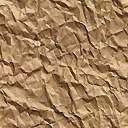 